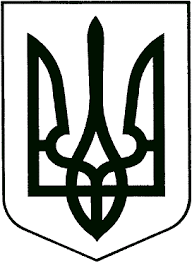 УКРАЇНАНОВОГРАД-ВОЛИНСЬКА МІСЬКА РАДАЖИТОМИРСЬКОЇ ОБЛАСТІРІШЕННЯдвадцять восьма  сесія					                восьмого скликаннявід 22.12.2022  № 722 Про схвалення умов договору                  про грант між Північною екологічною фінансовою корпорацією (НЕФКО) та Новоград-Волинською міською радою від 11 жовтня 2022 року                                 щодо фінансування проекту «Реконструкція нежитлової будівлі (головного корпусу) під гуртожиток поліпшеного планування для ВПО на вул. Василя Карпенка, 63 (вул. Герцена) в м. Новограді-Волинському Житомирської області»Керуючись статтями 25, 26 Закону України «Про місцеве самоврядування в Україні», Цивільним кодексом України, Рамковою угодою між Урядом України та Північною екологічною фінансовою корпорацією, підписаною 17 вересня 2009 року та ратифікованою Законом України «Про ратифікацію Рамкової угоди між Урядом України та Північною екологічною фінансовою корпорацією» від 21 вересня 2010 року N 2533-VI, з метою фінансування інвестиційного проекту «Реконструкція нежитлової будівлі (головного корпусу) під гуртожиток поліпшеного планування для ВПО на вул. Василя Карпенка, 63 (вул. Герцена) в   м. Новограді-Волинському Житомирської області» по програмі дій «Підтримка ЄС для нагальних потреб розміщення внутрішньо переміщених осіб в Україні», міська радаВИРІШИЛА:Схвалити умови договору про грант між Північною екологічною фінансовою корпорацією (НЕФКО) та Новоград-Волинською міською радою від  11 жовтня 2022 року (далі – Договір про грант) на загальну суму до 2 460 000 євро (два мільйони чотириста шістдесят тисяч євро) щодо фінансування проекту «Реконструкція нежитлової будівлі (головного корпусу) під гуртожиток поліпшеного планування для ВПО на вул. Василя Карпенка, 63 (вул. Герцена) в м. Новограді-Волинському Житомирської області» (додається).Уповноважити юридичний відділ міської ради (Антонюк П.Г., Грабовська Н.М., Грибинюк Т.М., Якубовська Ю.Б.) на підписання юридичного висновку до Договору про грант .Контроль за виконанням цього рішення покласти на постійну комісію міської ради з питань житлово-комунального господарства, екології та водних ресурсів (Рудницький Д.В.) та заступника міського голови Гудзь І.Л.Міський голова						    	Микола БОРОВЕЦЬ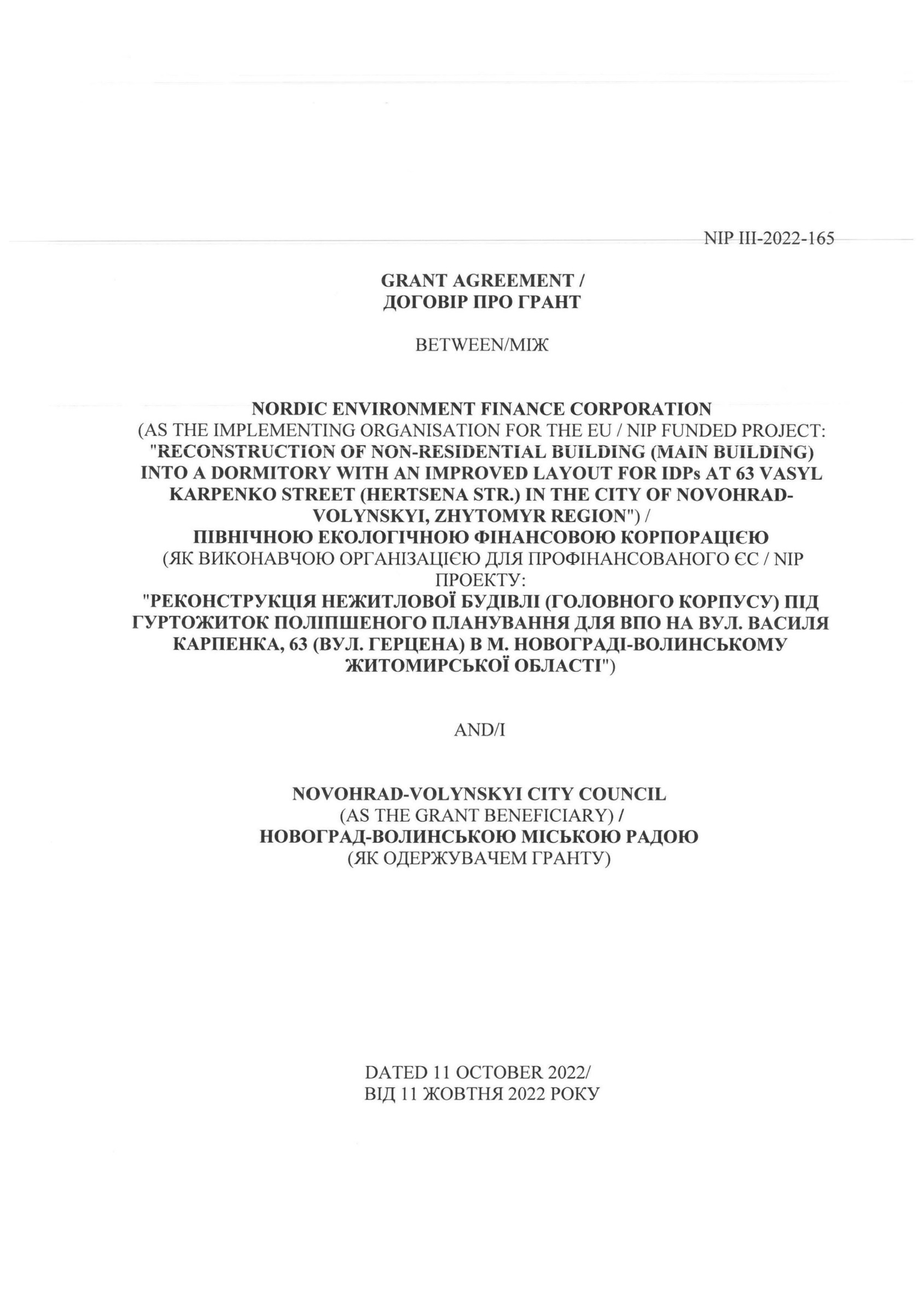 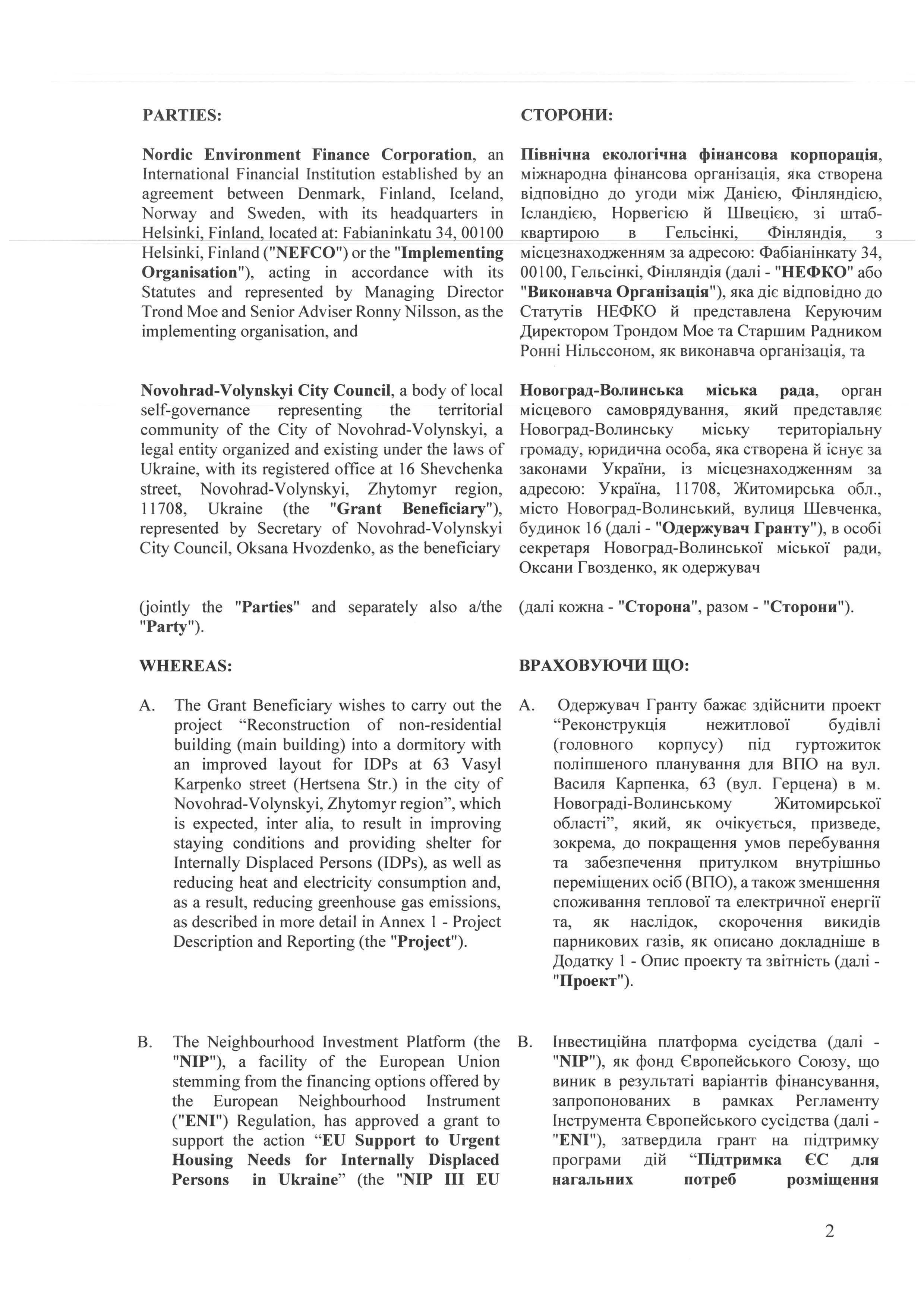 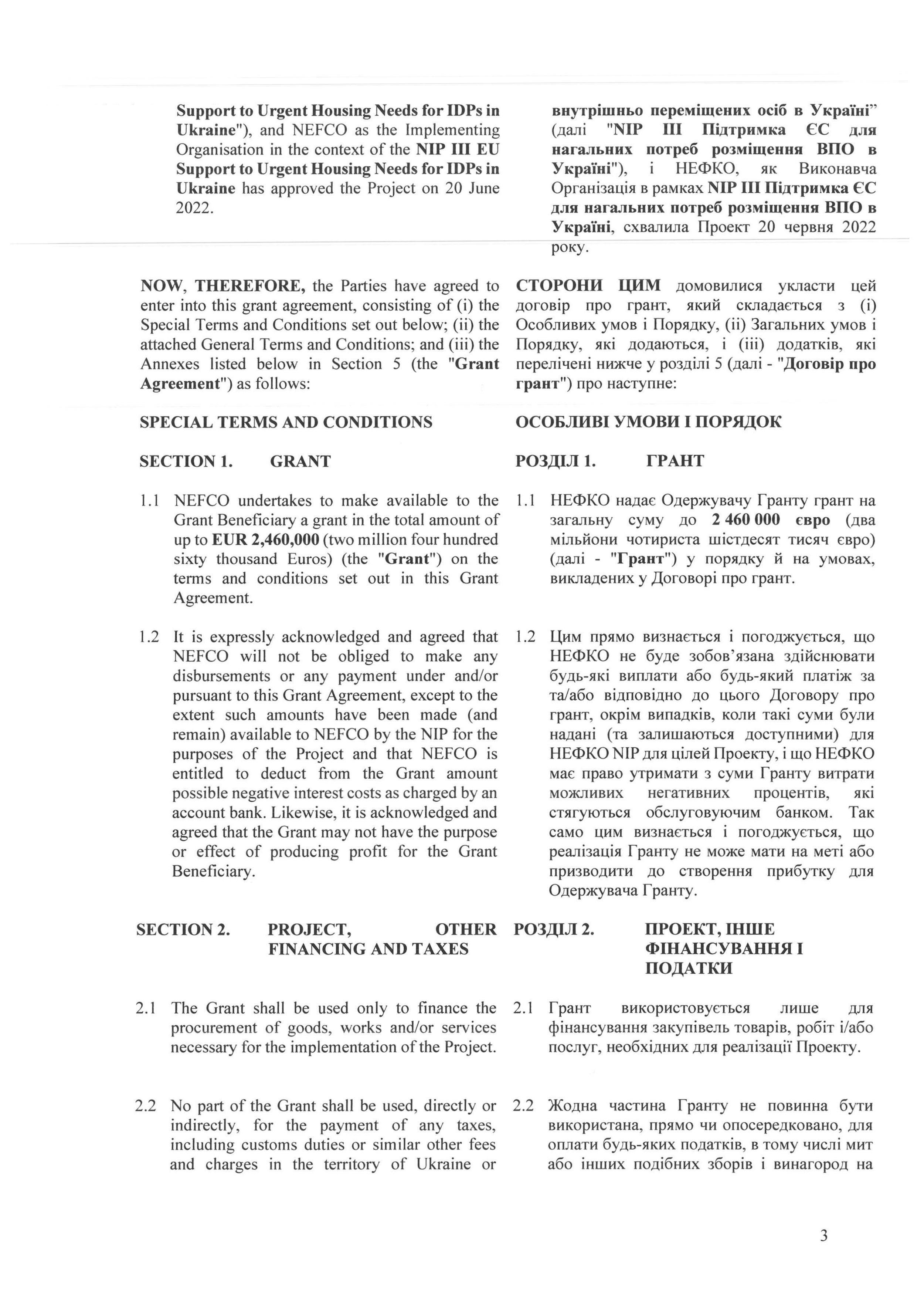 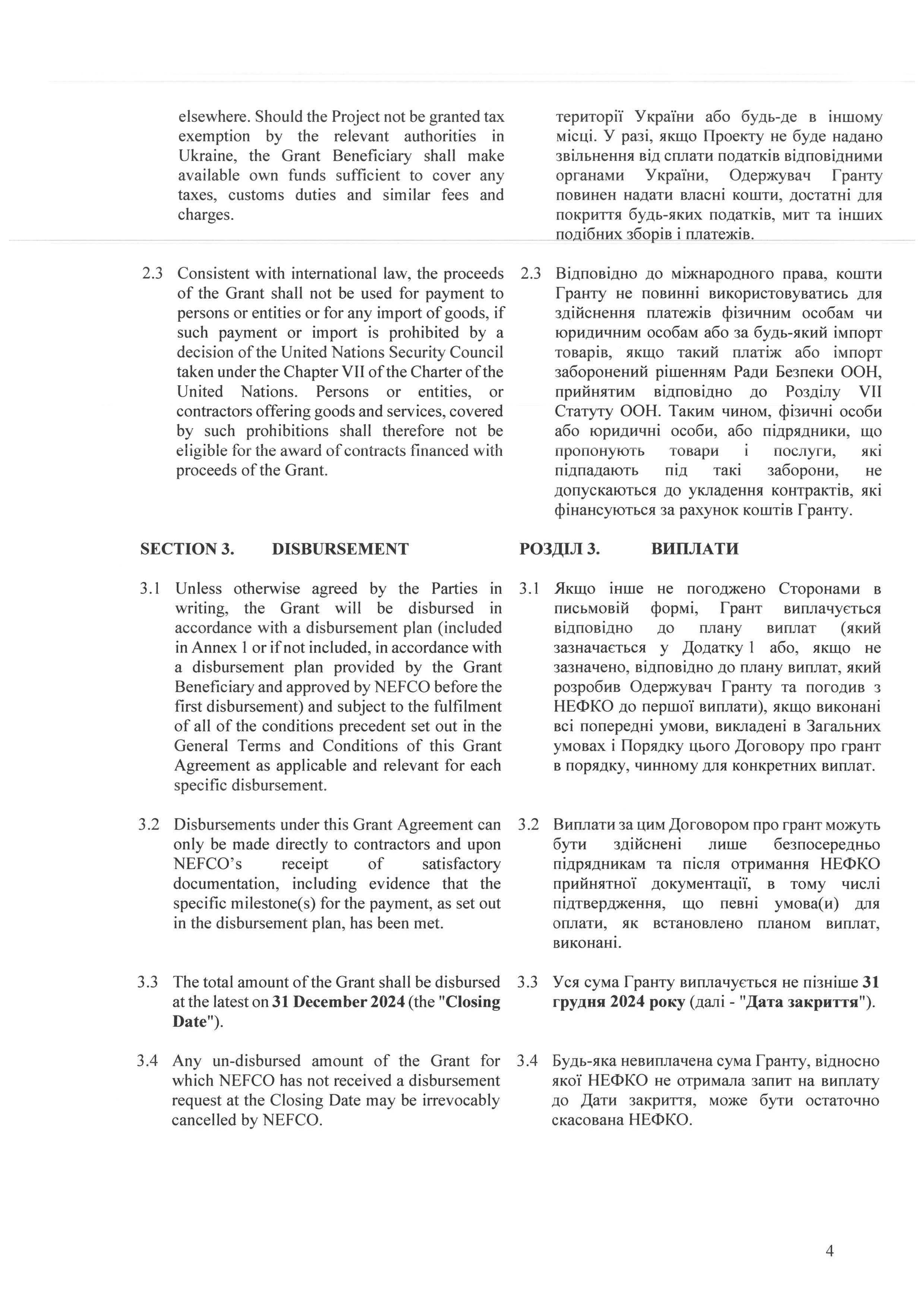 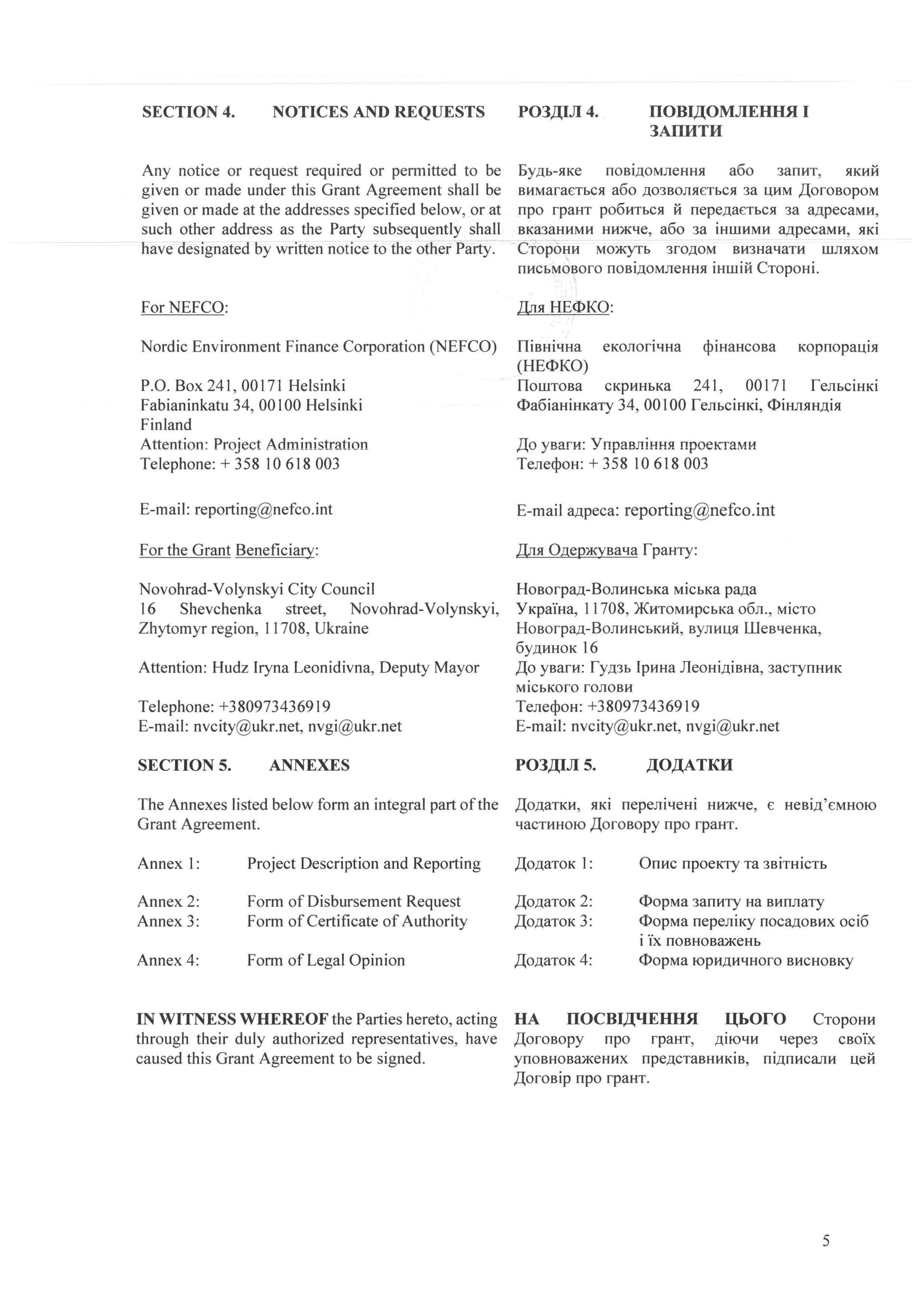 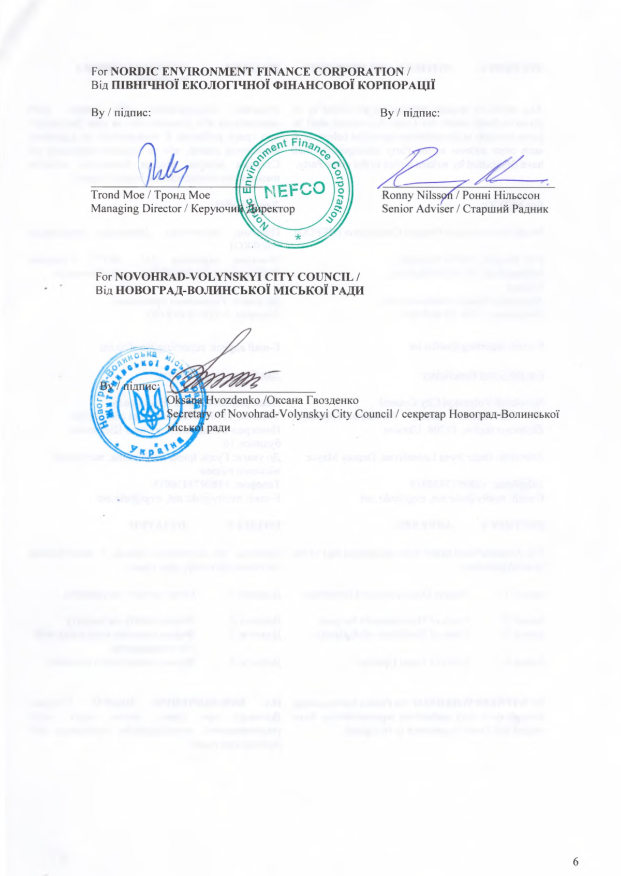 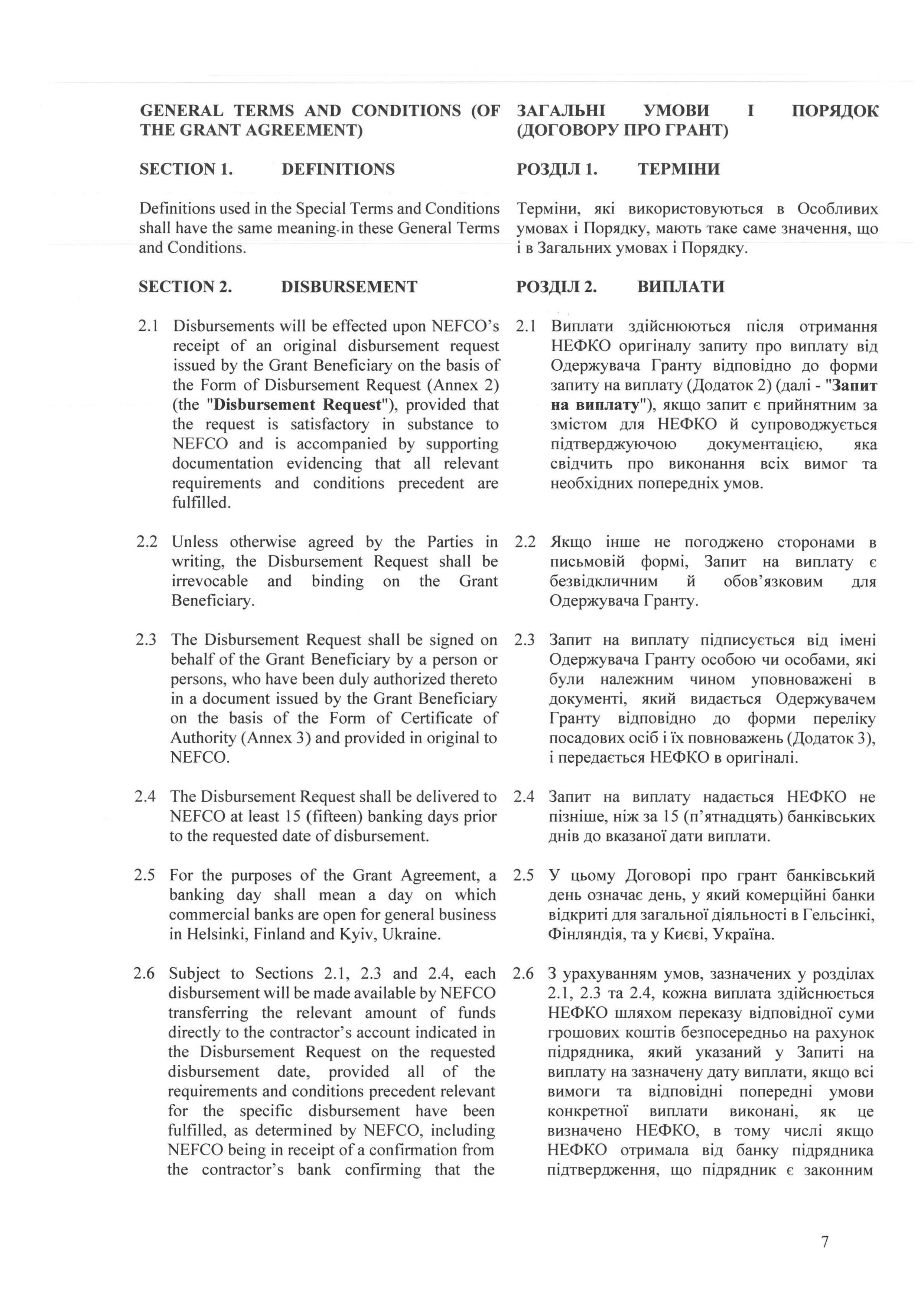 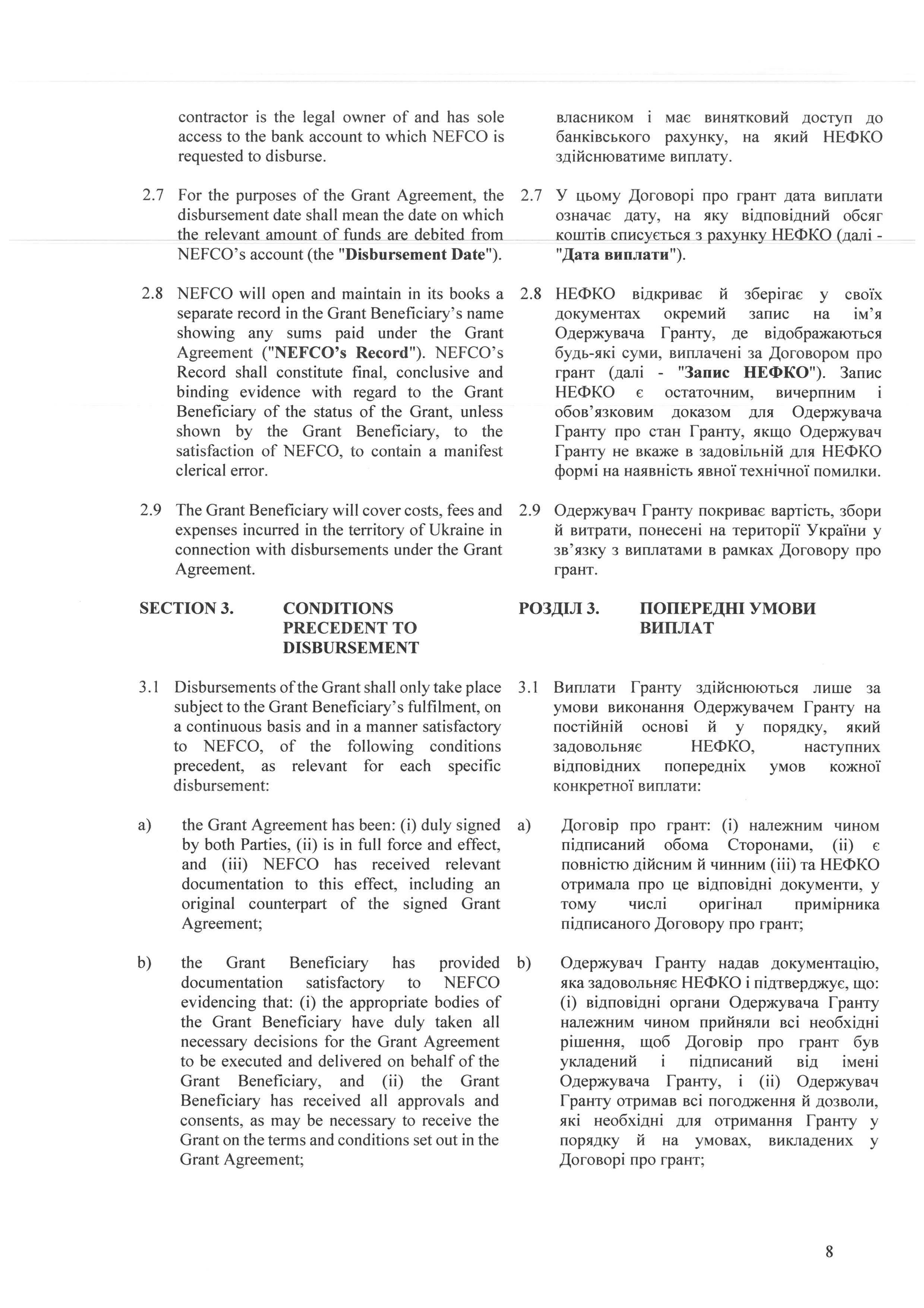 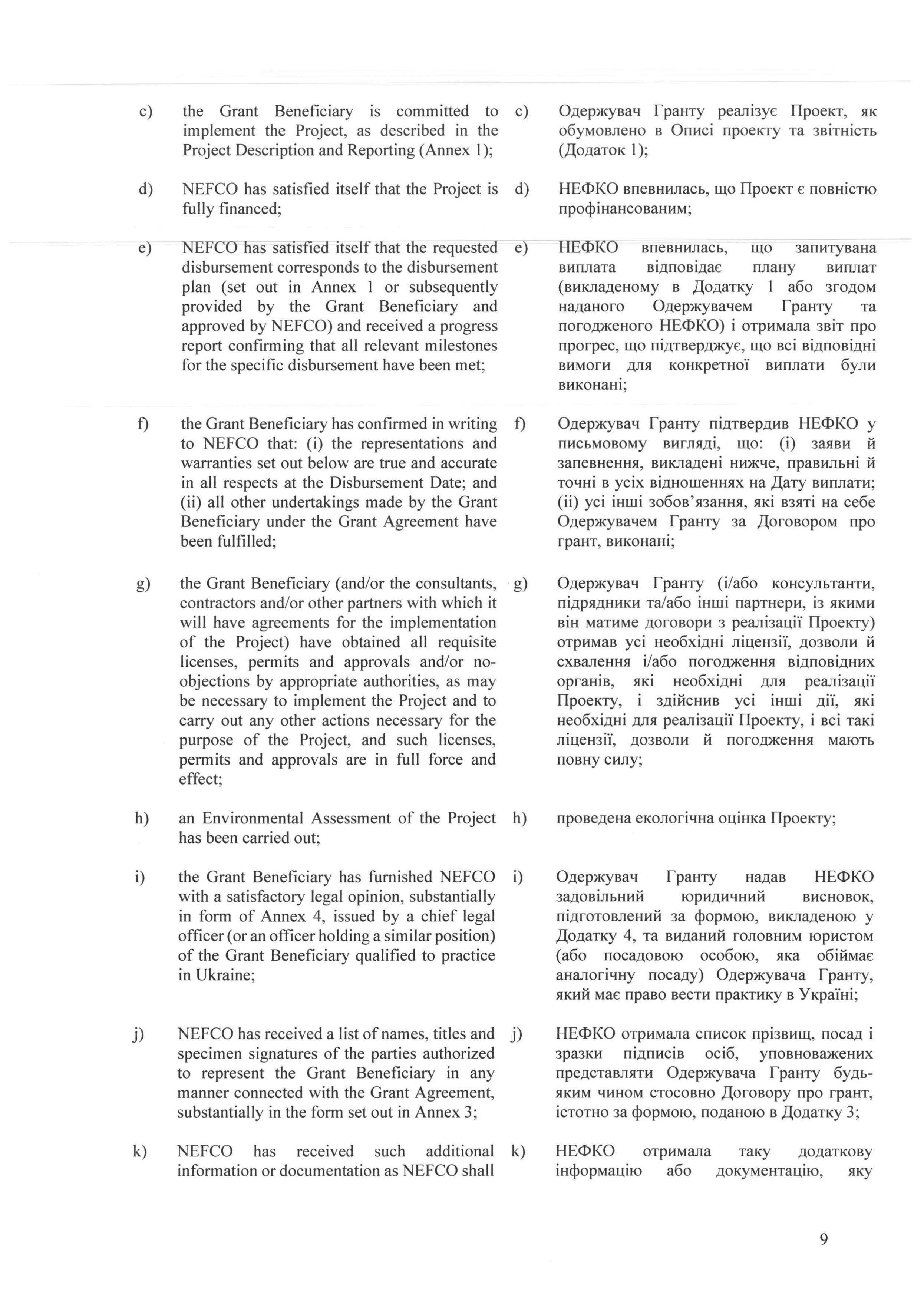 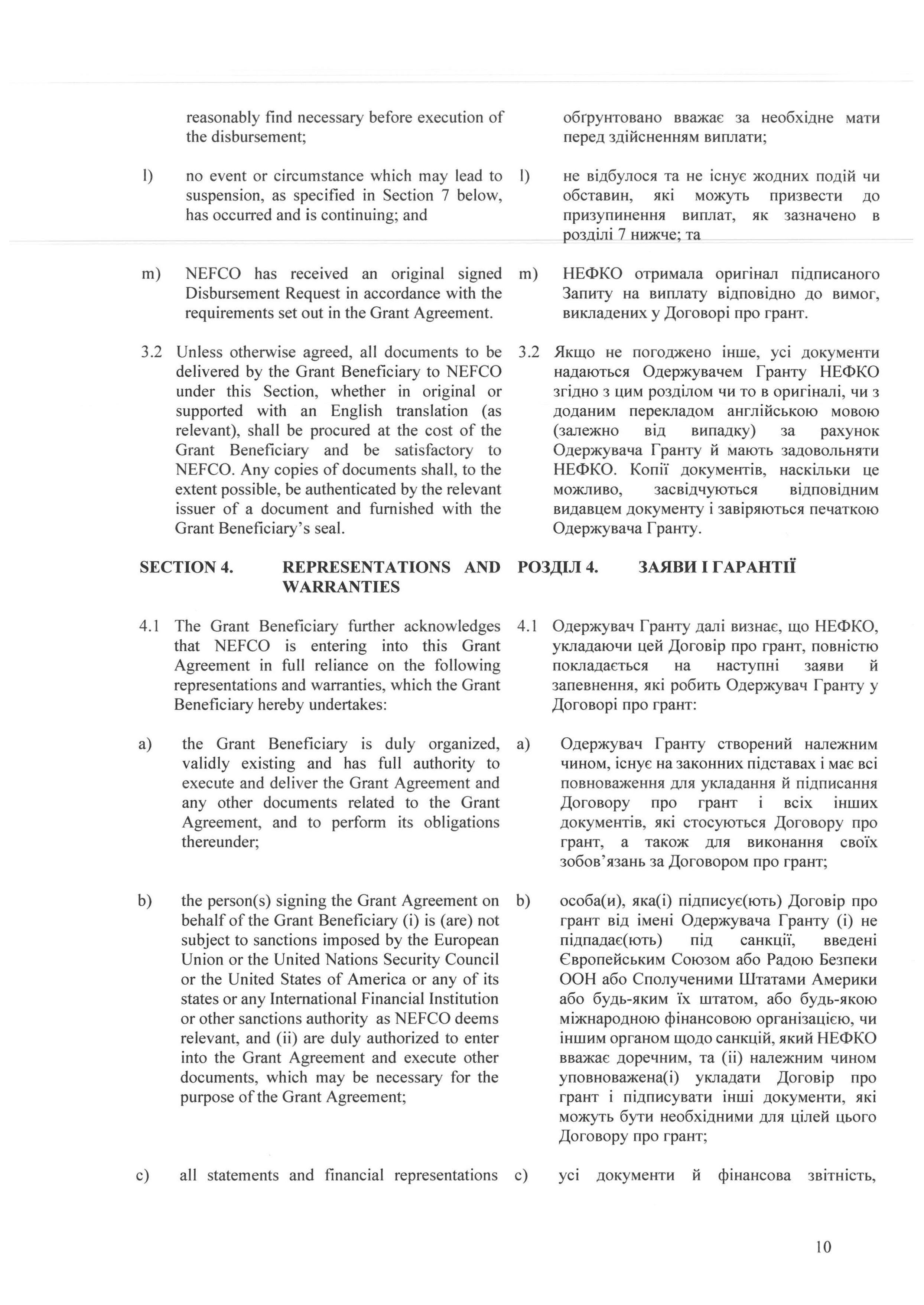 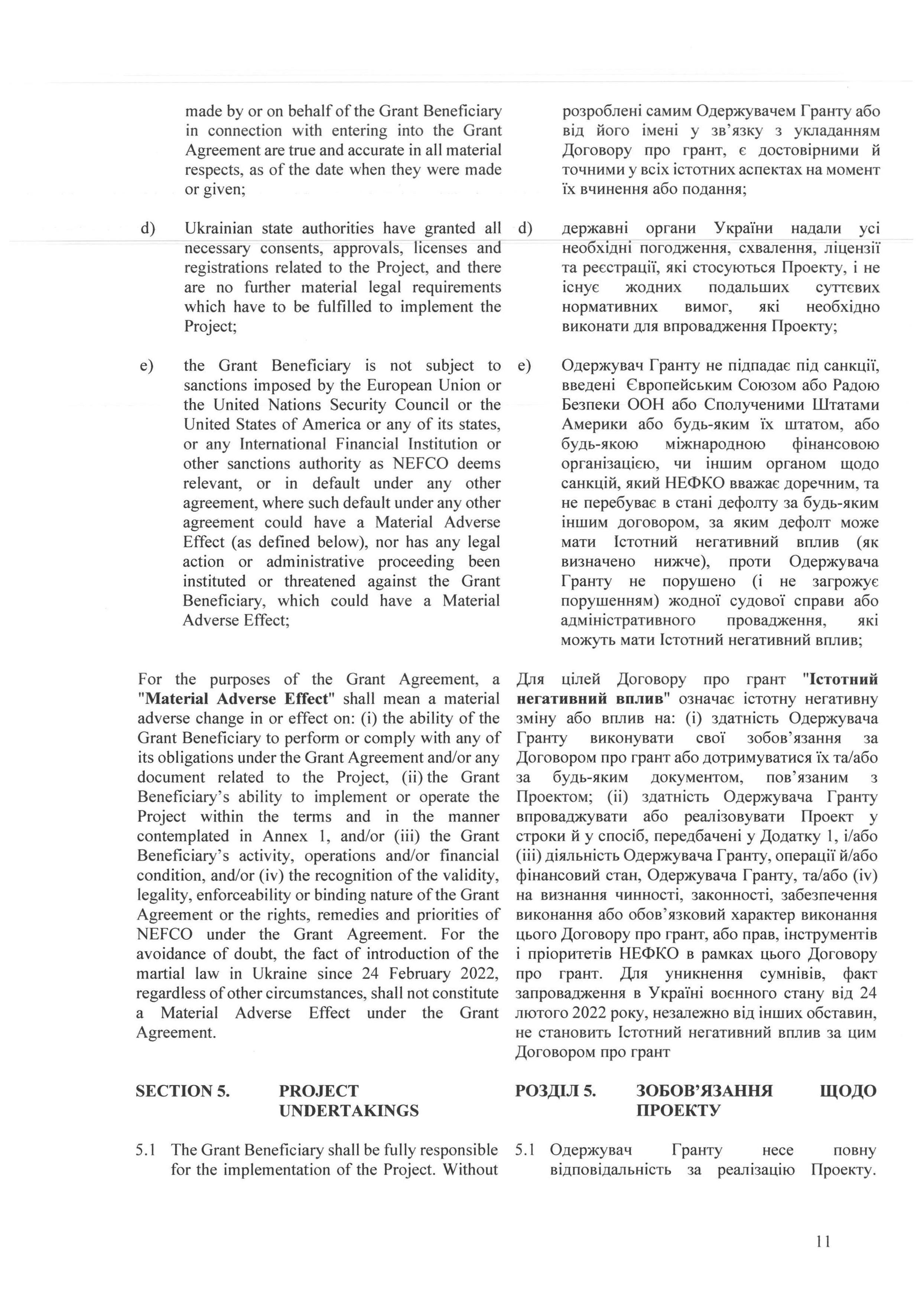 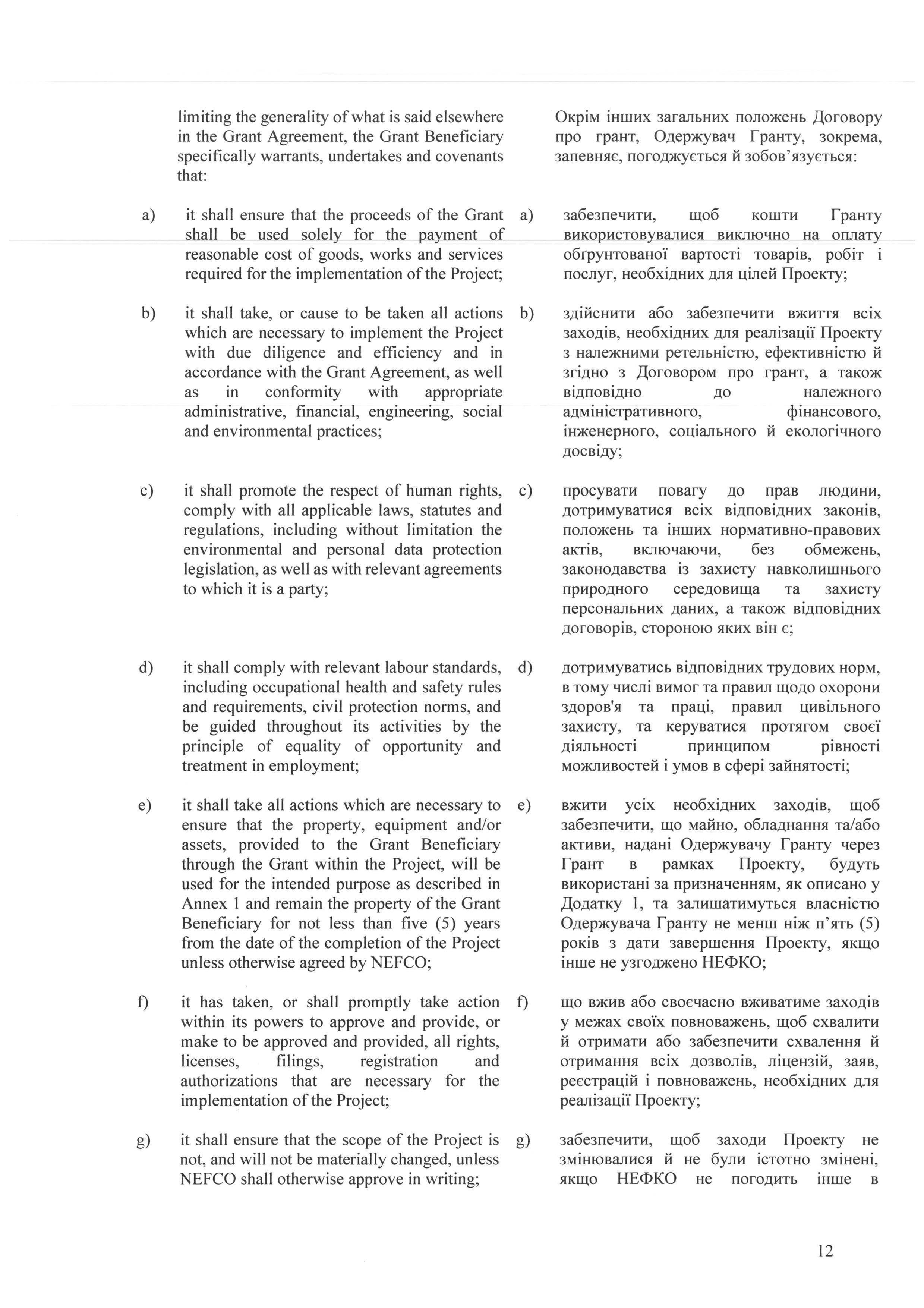 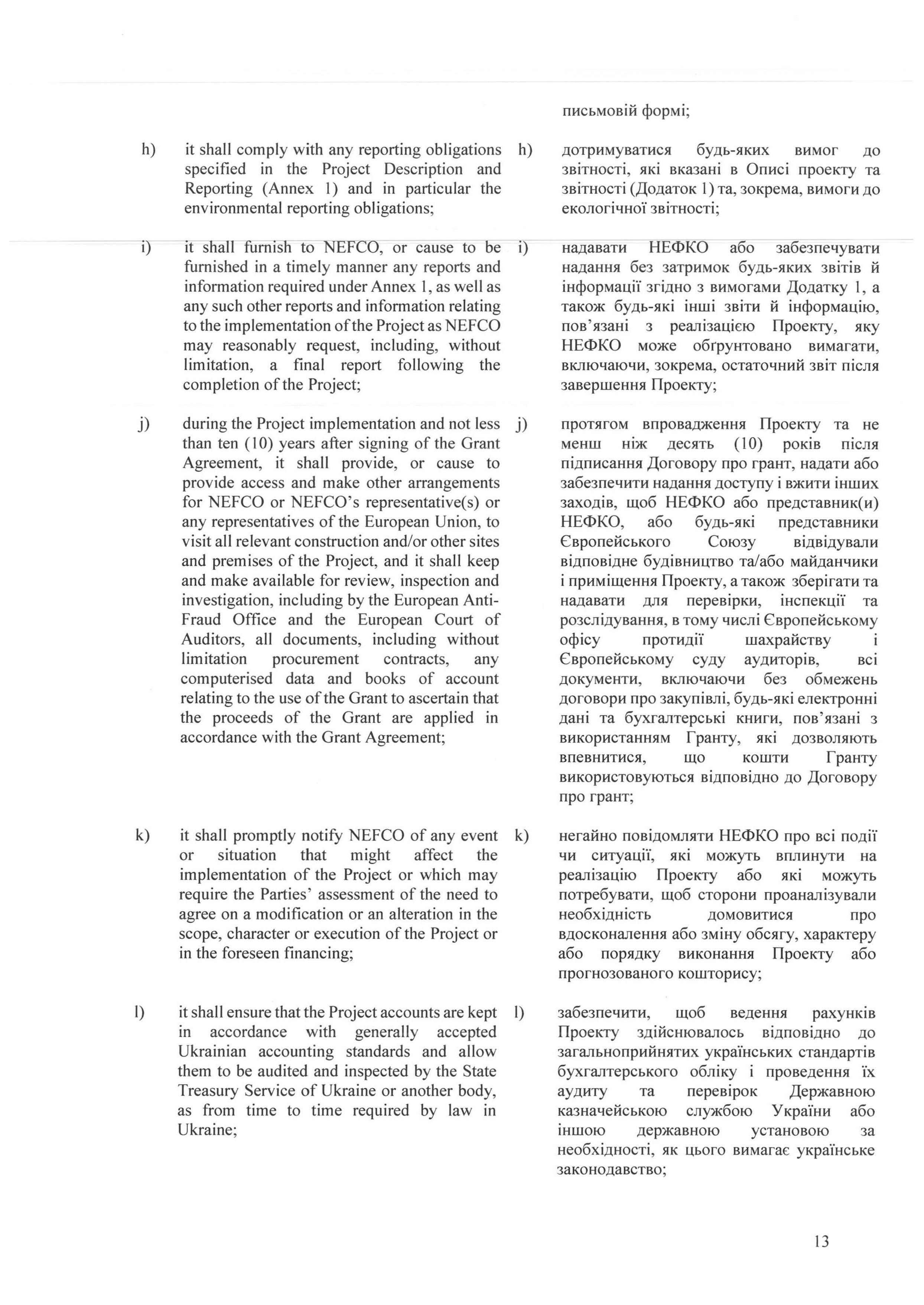 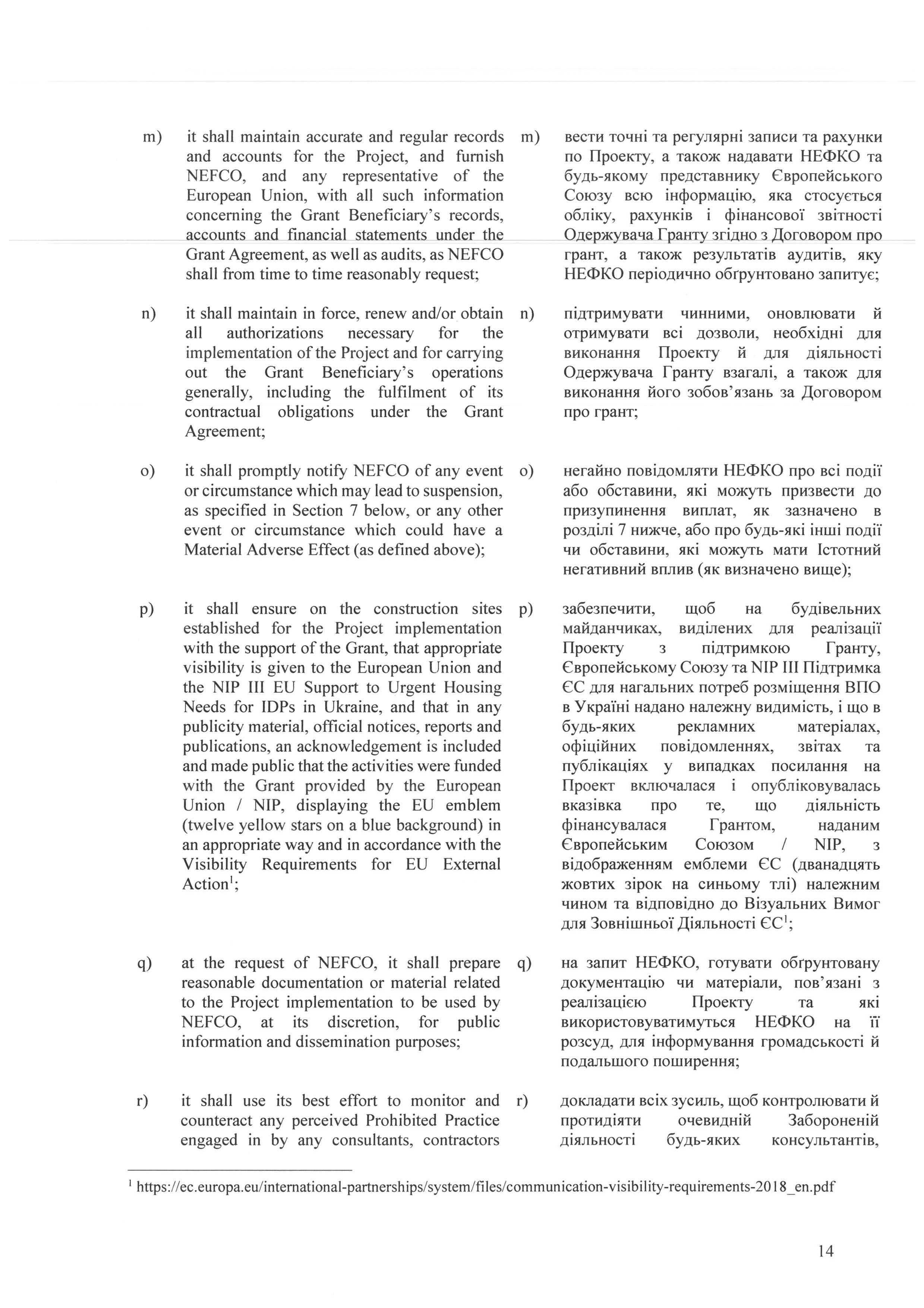 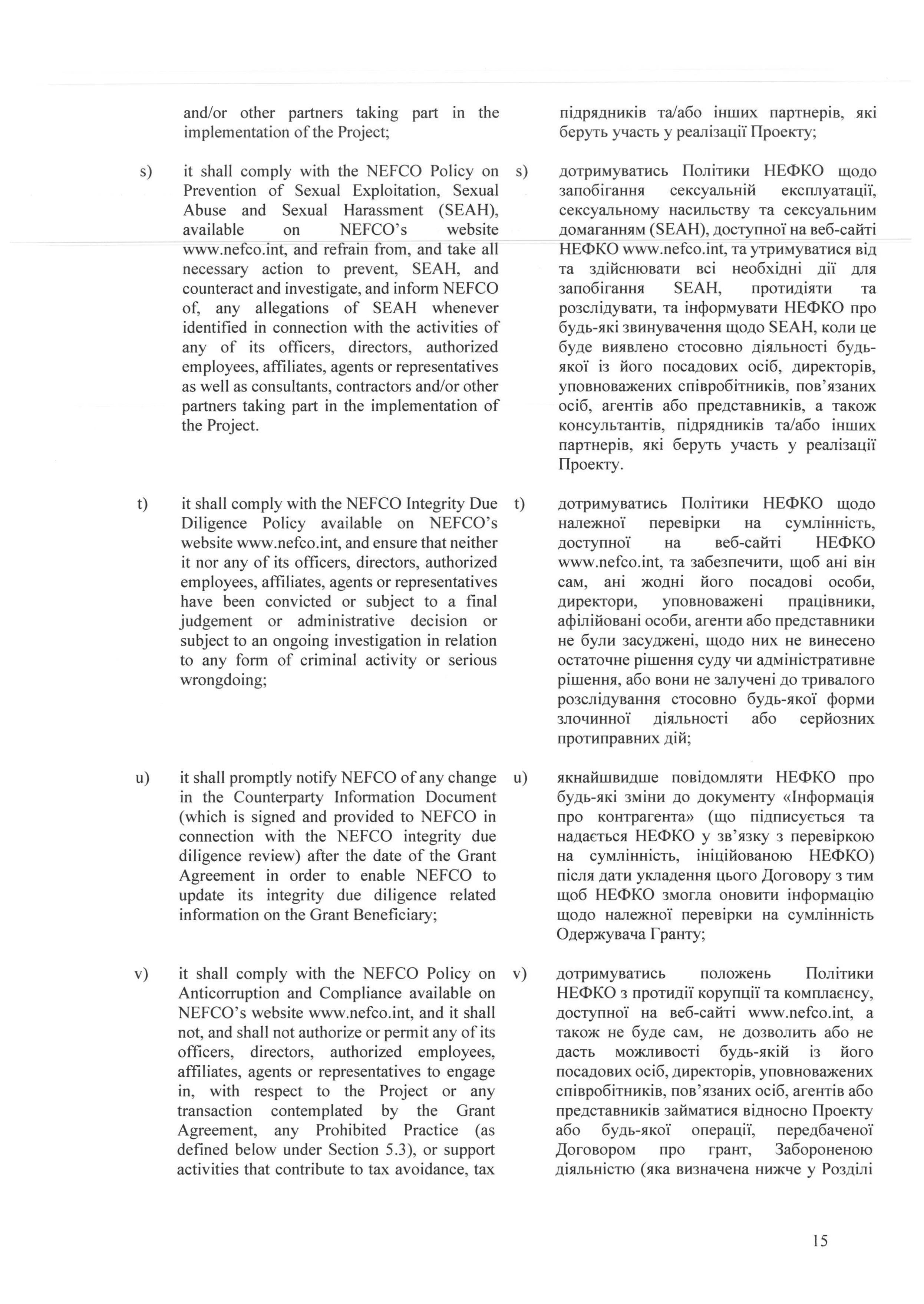 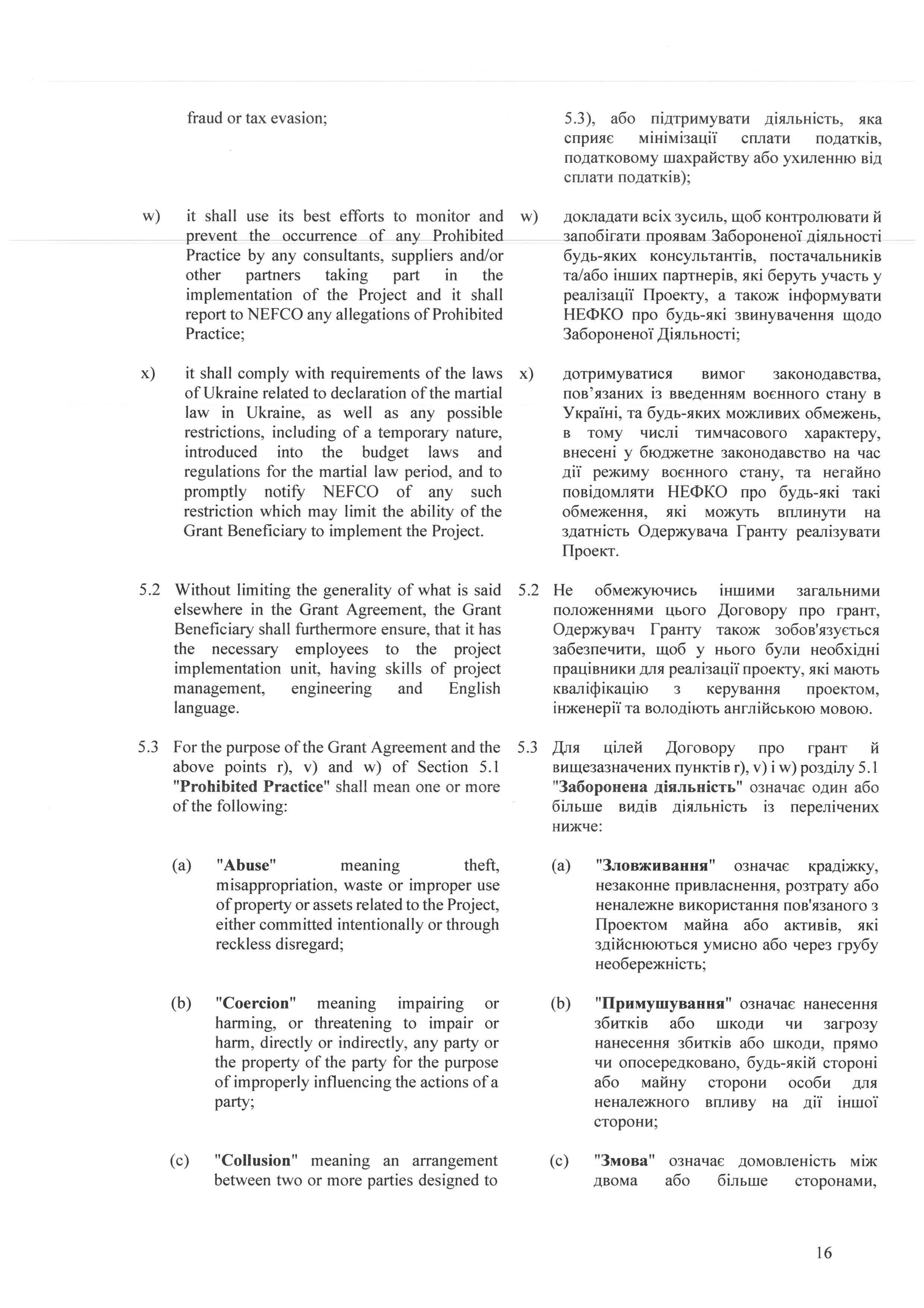 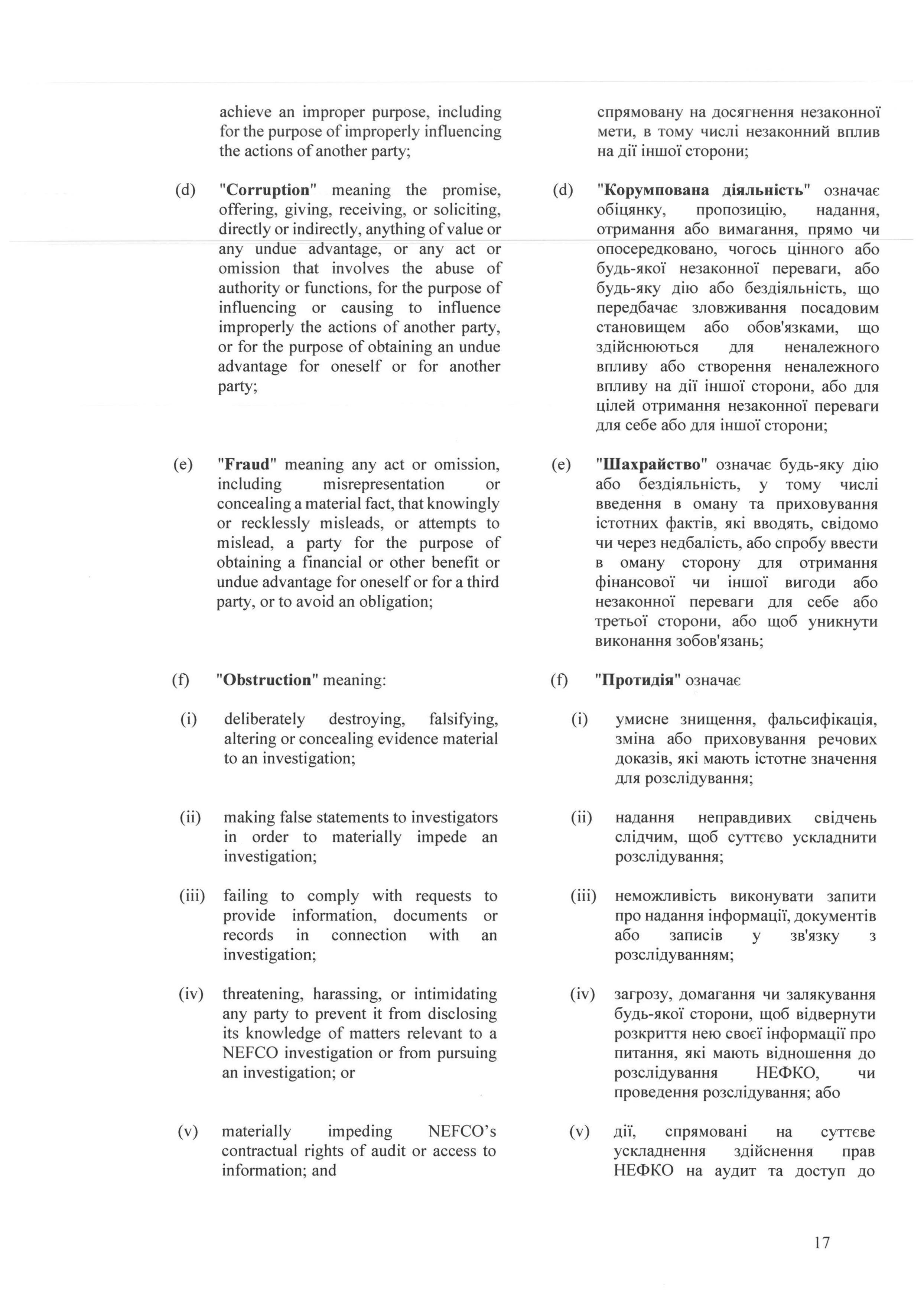 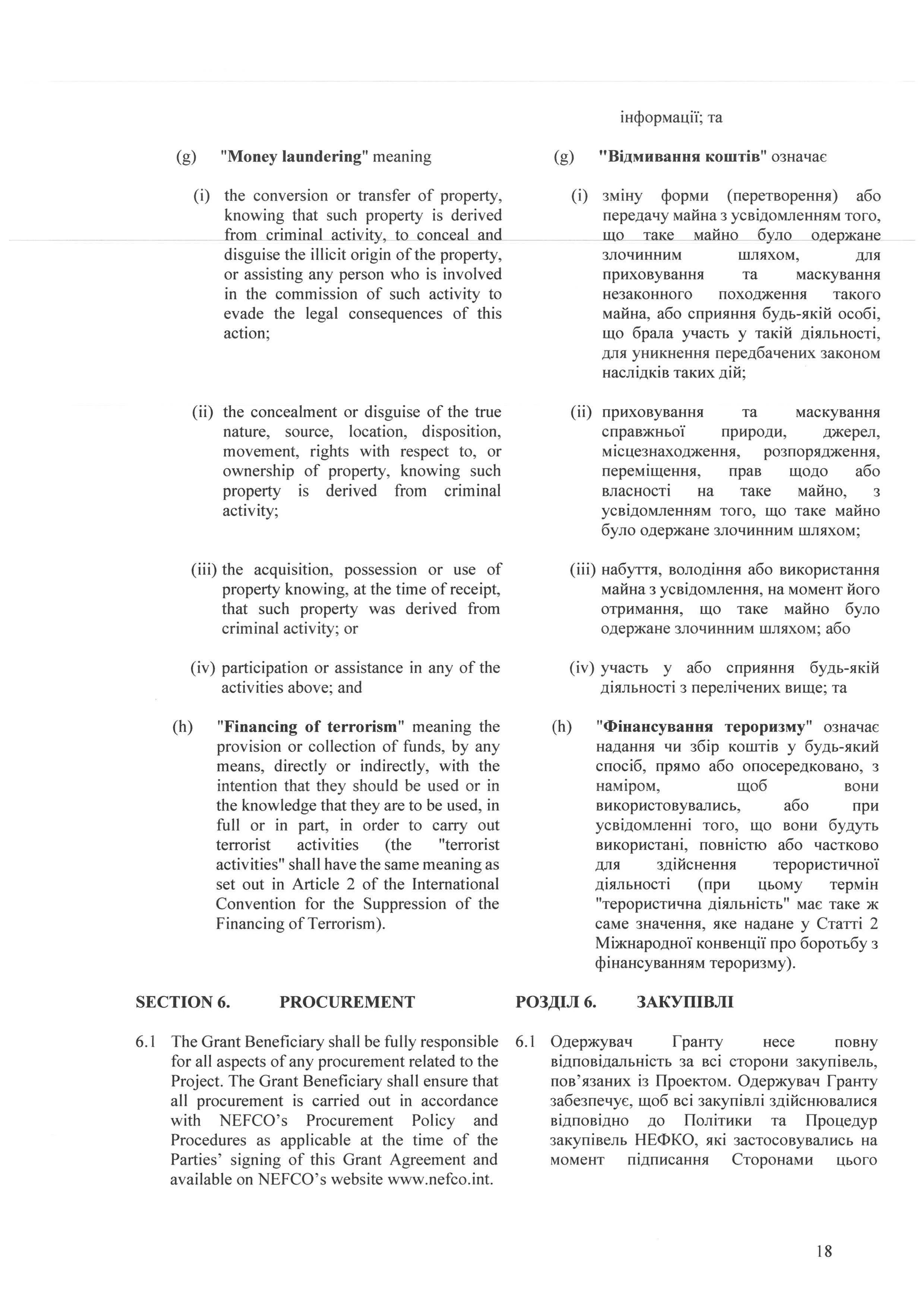 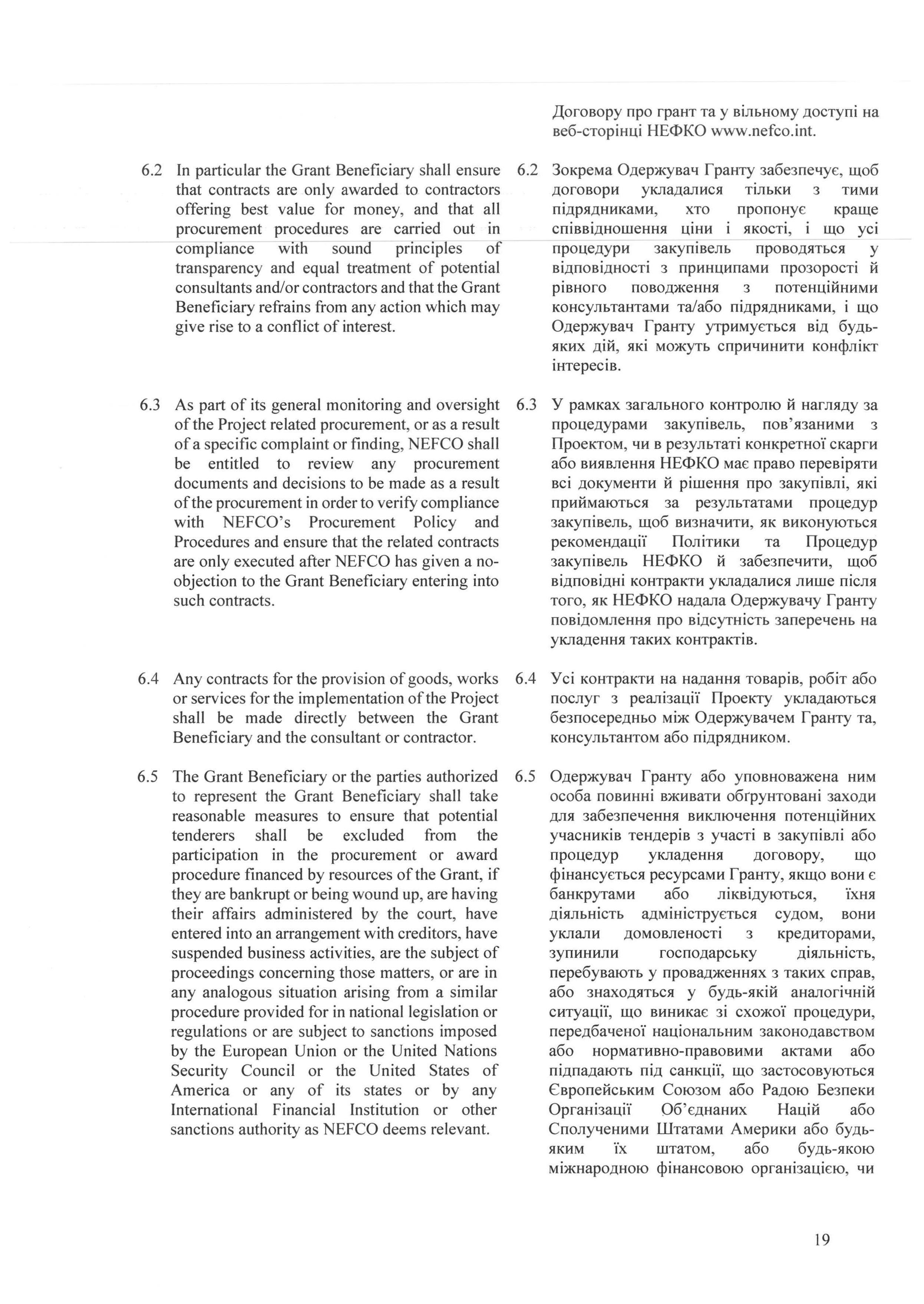 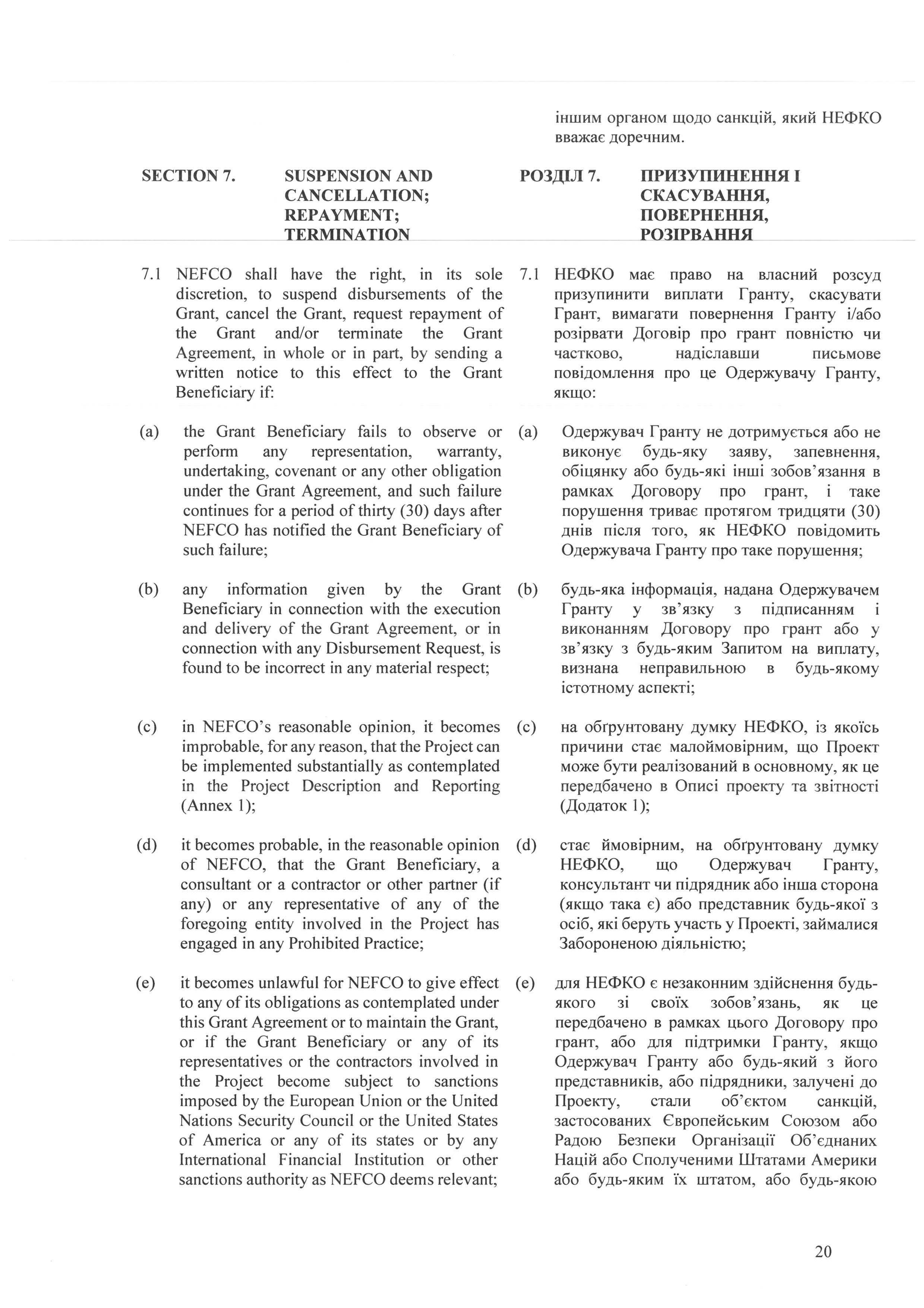 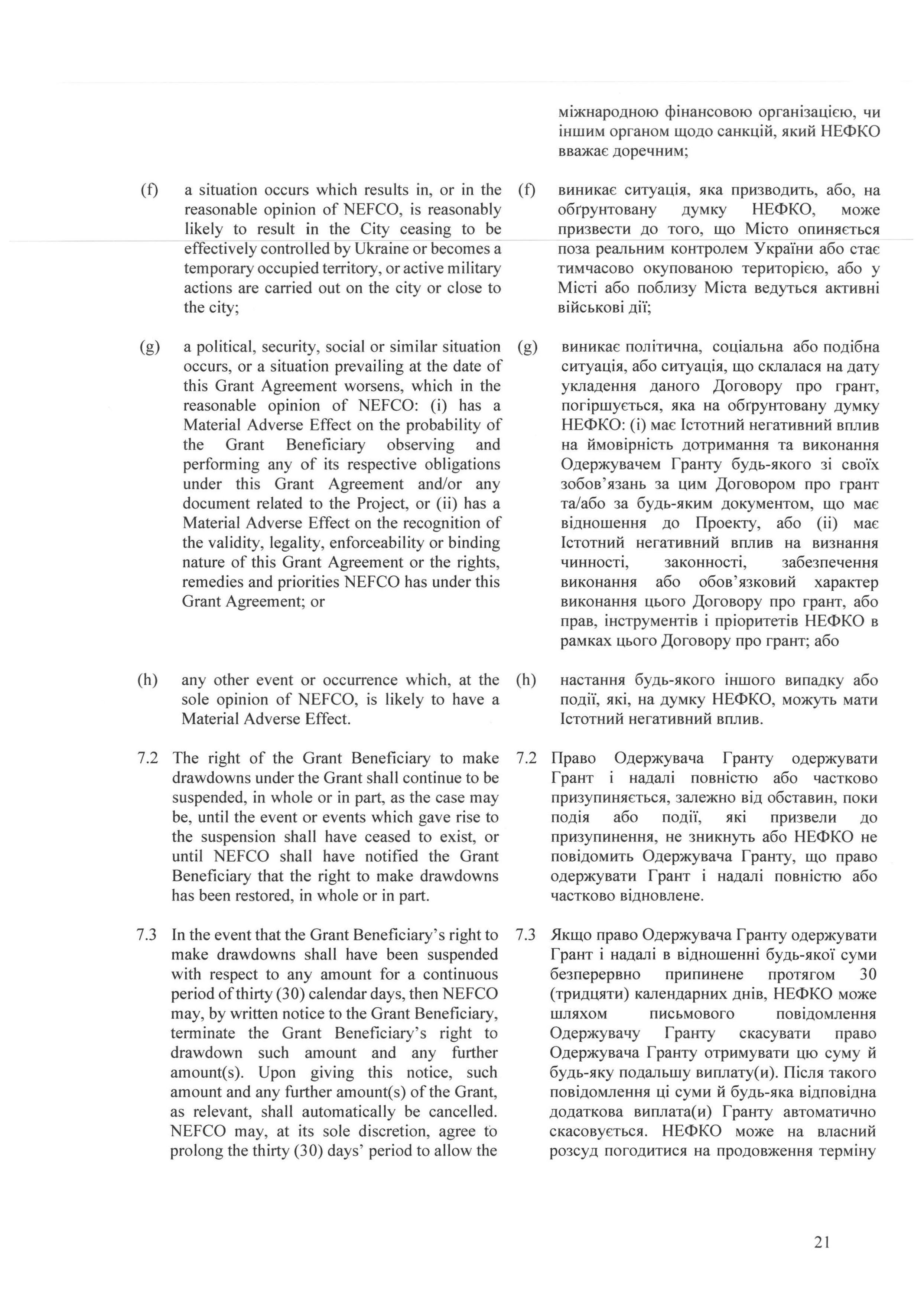 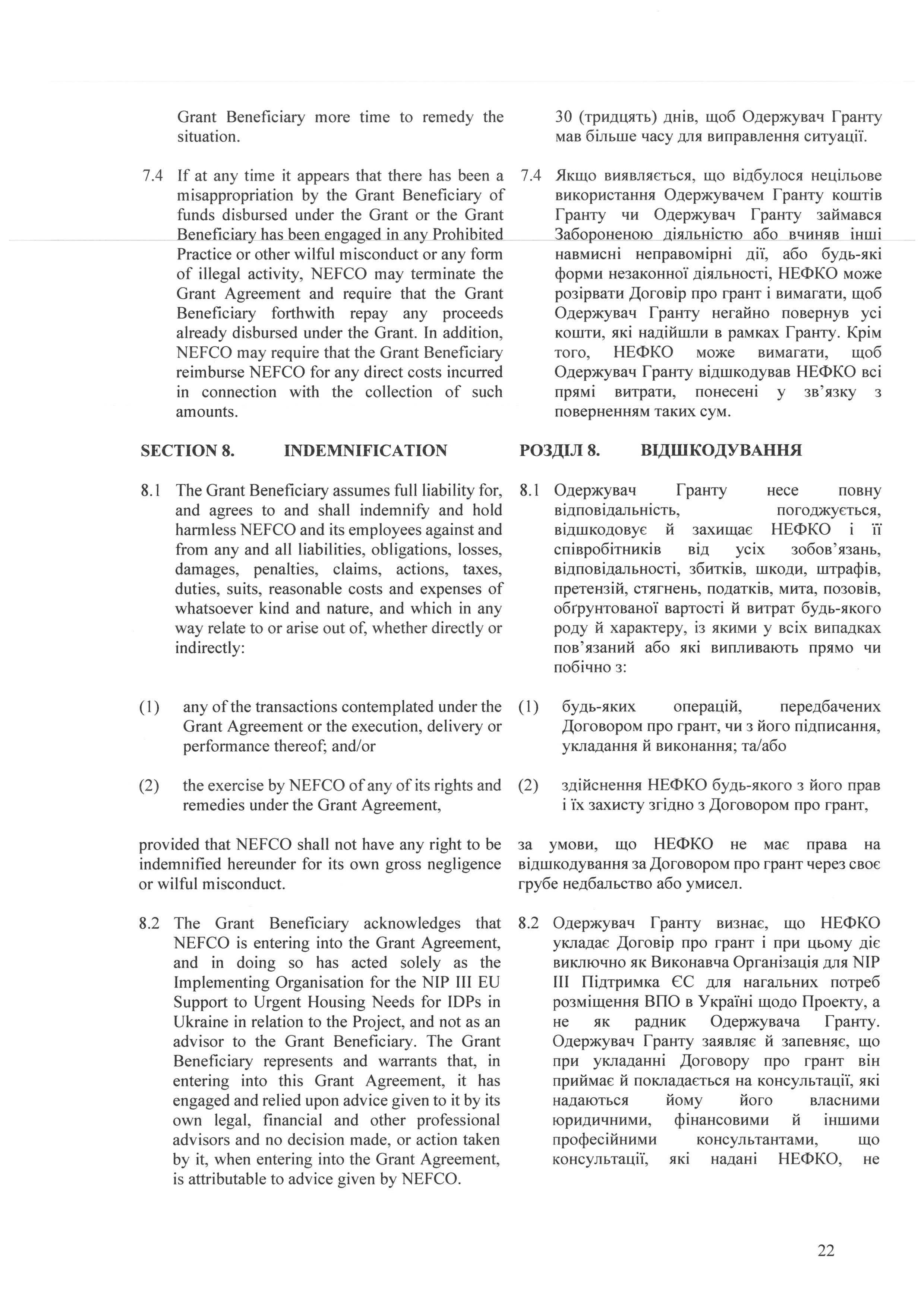 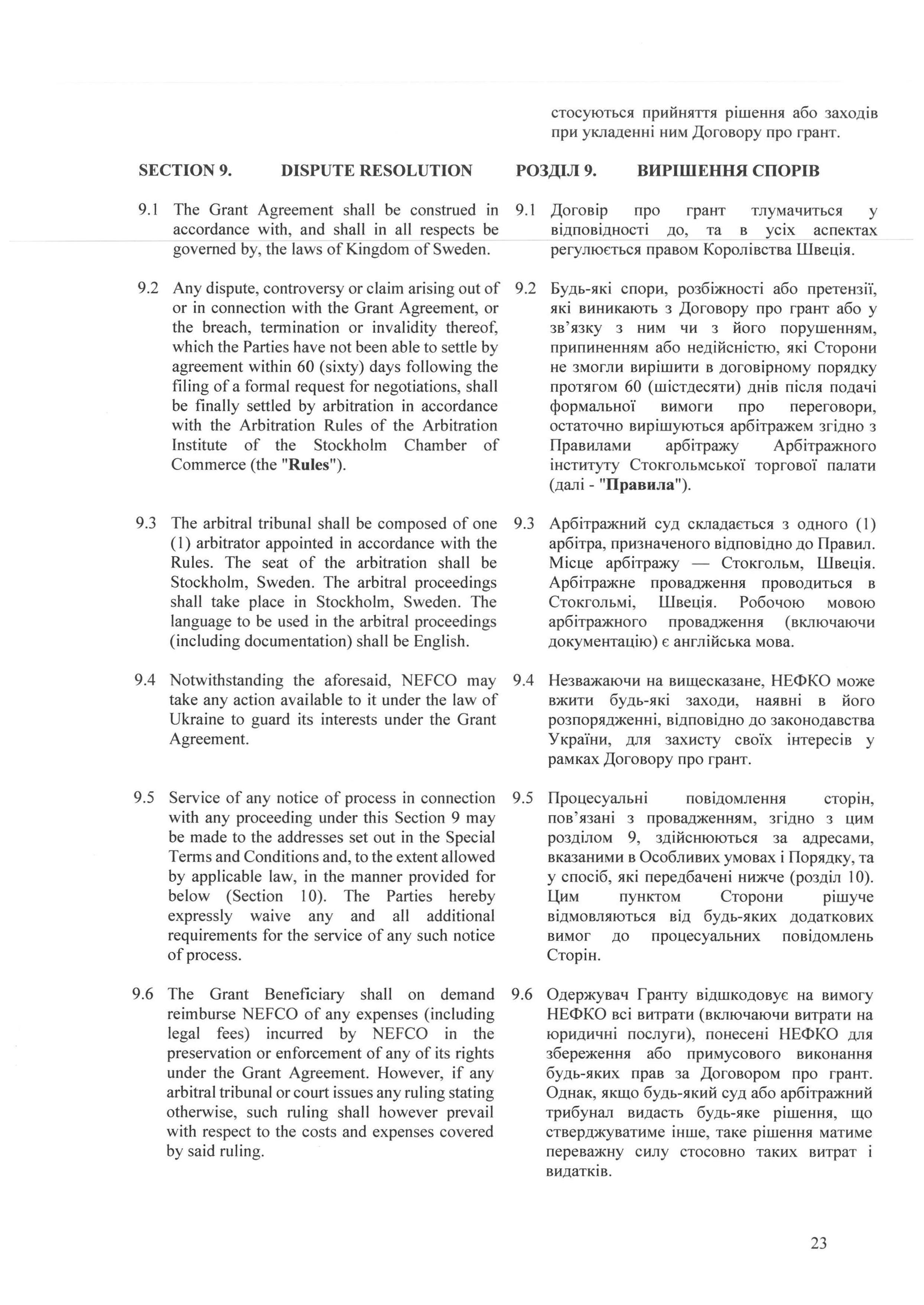 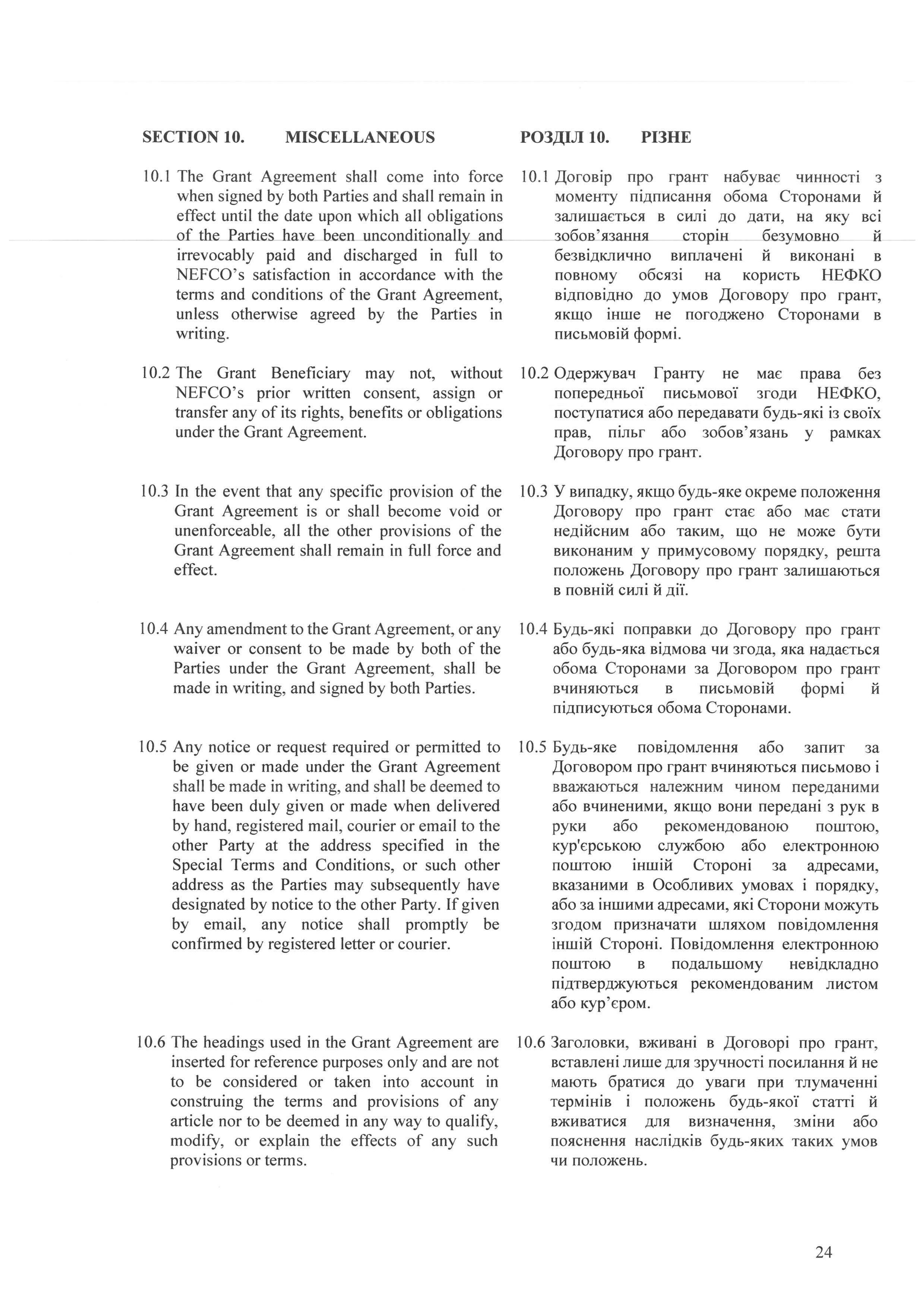 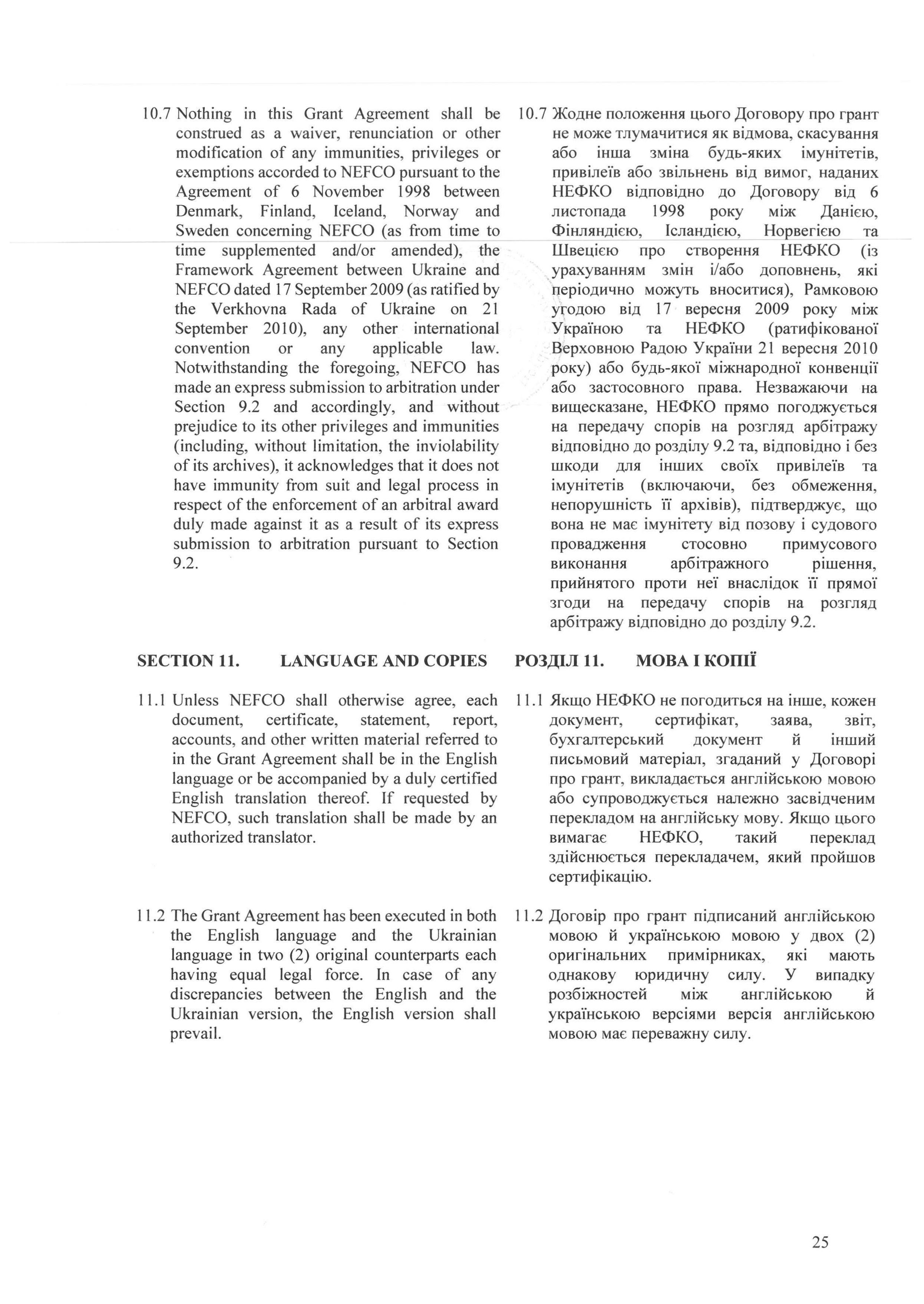 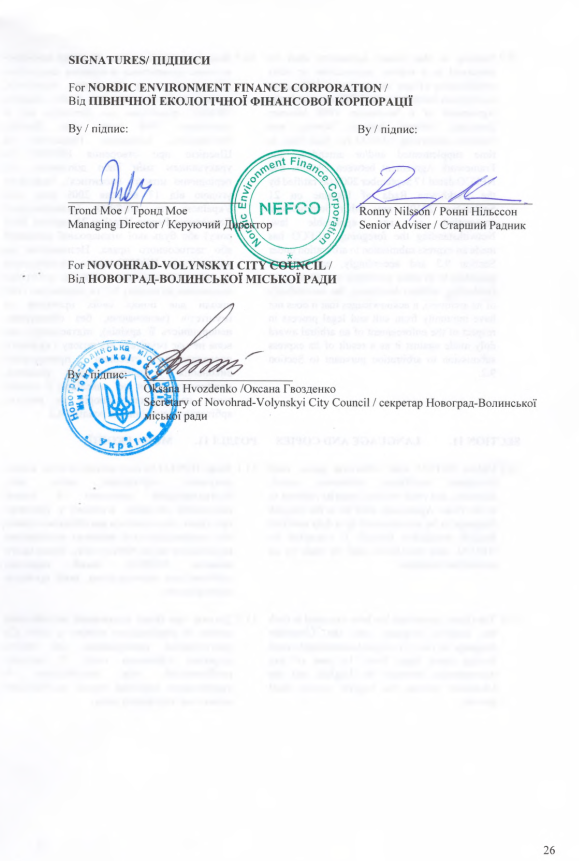 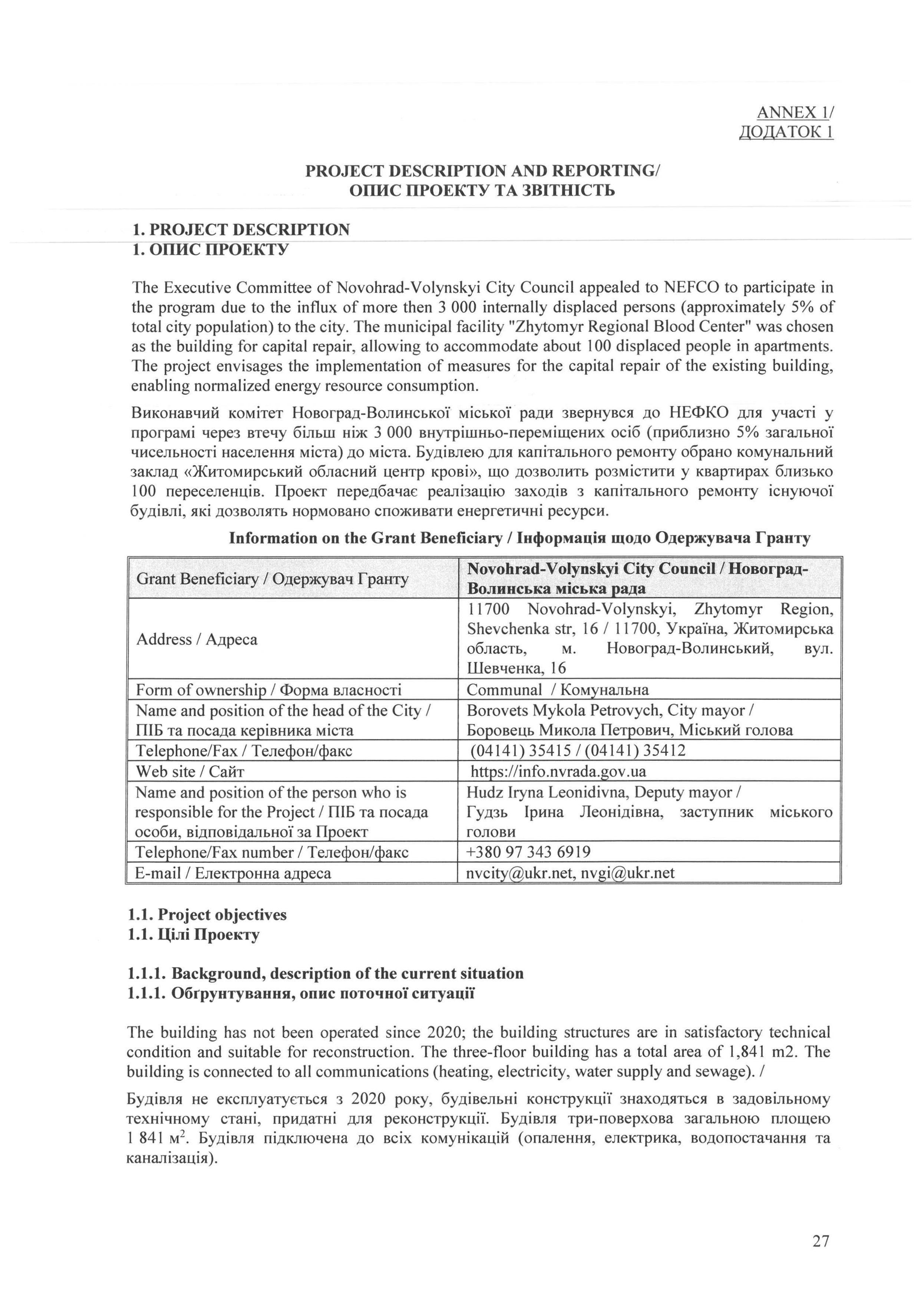 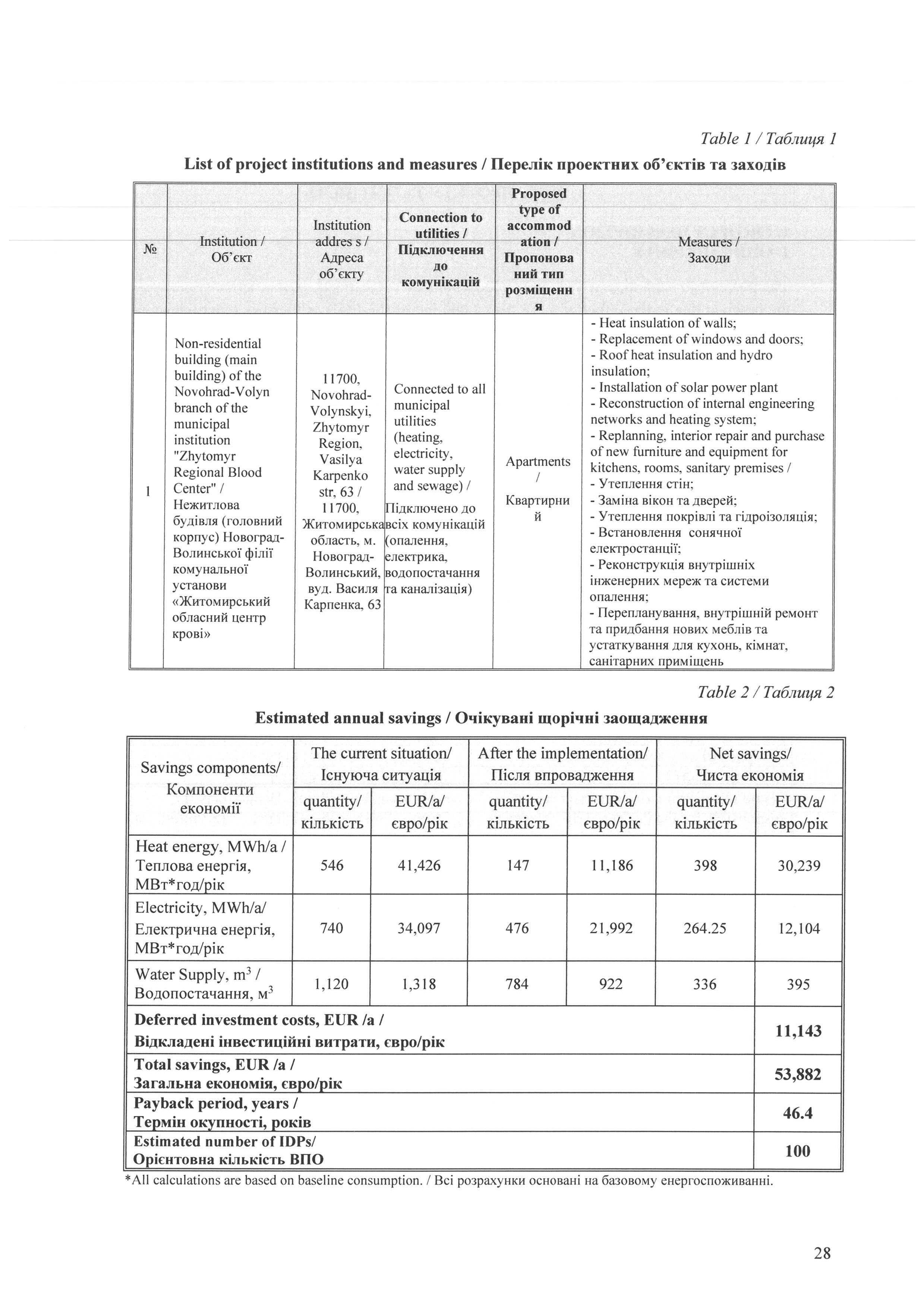 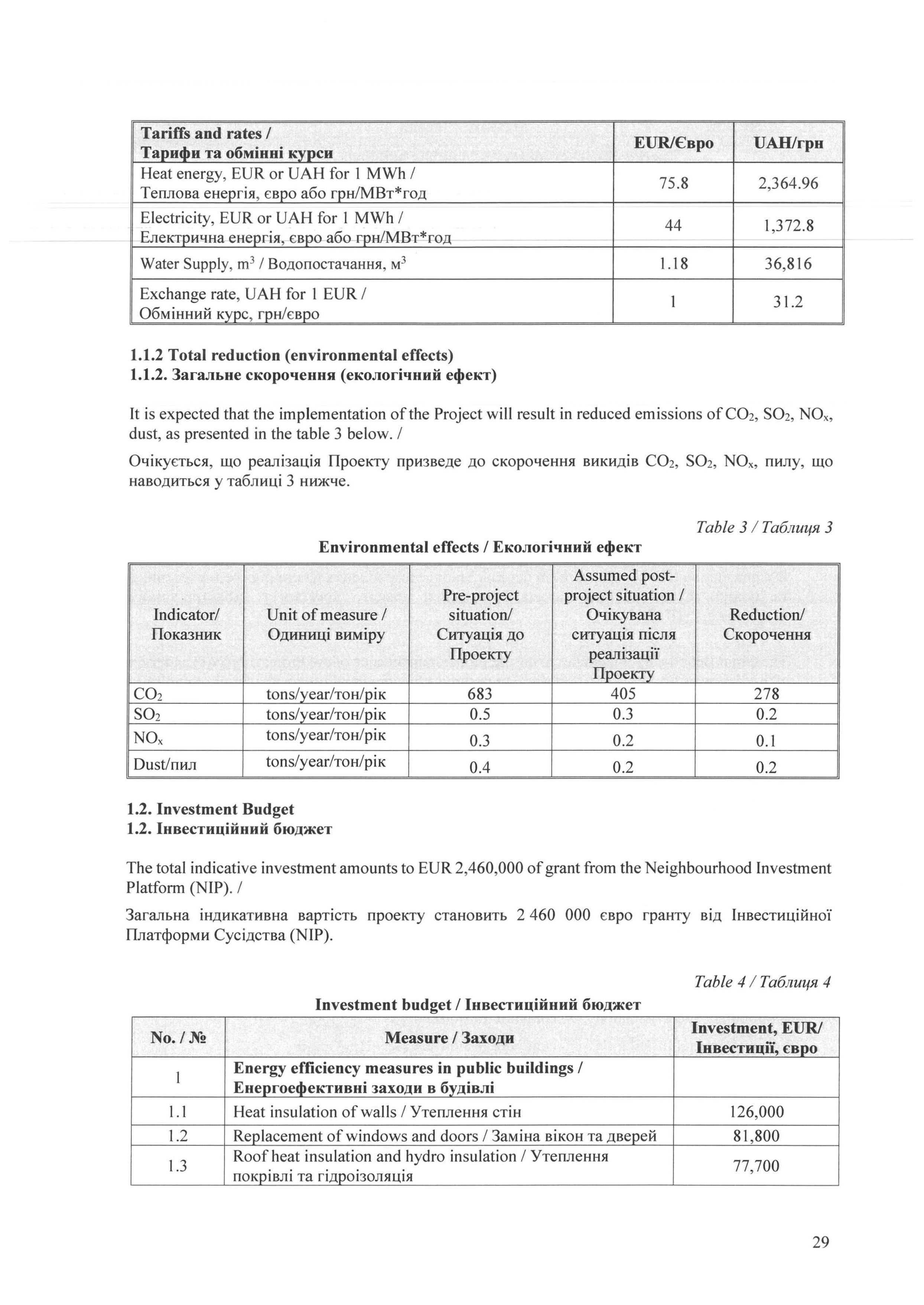 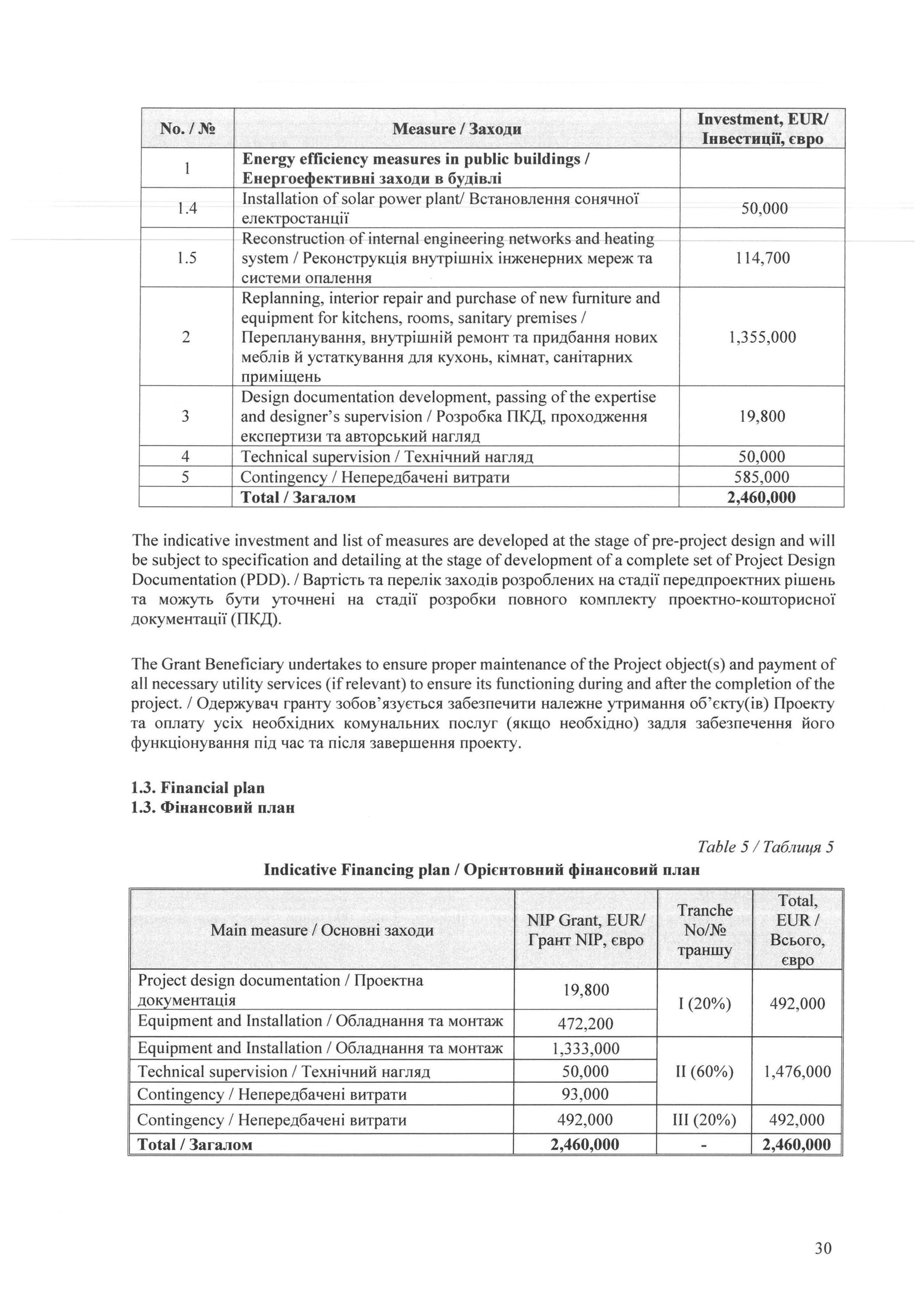 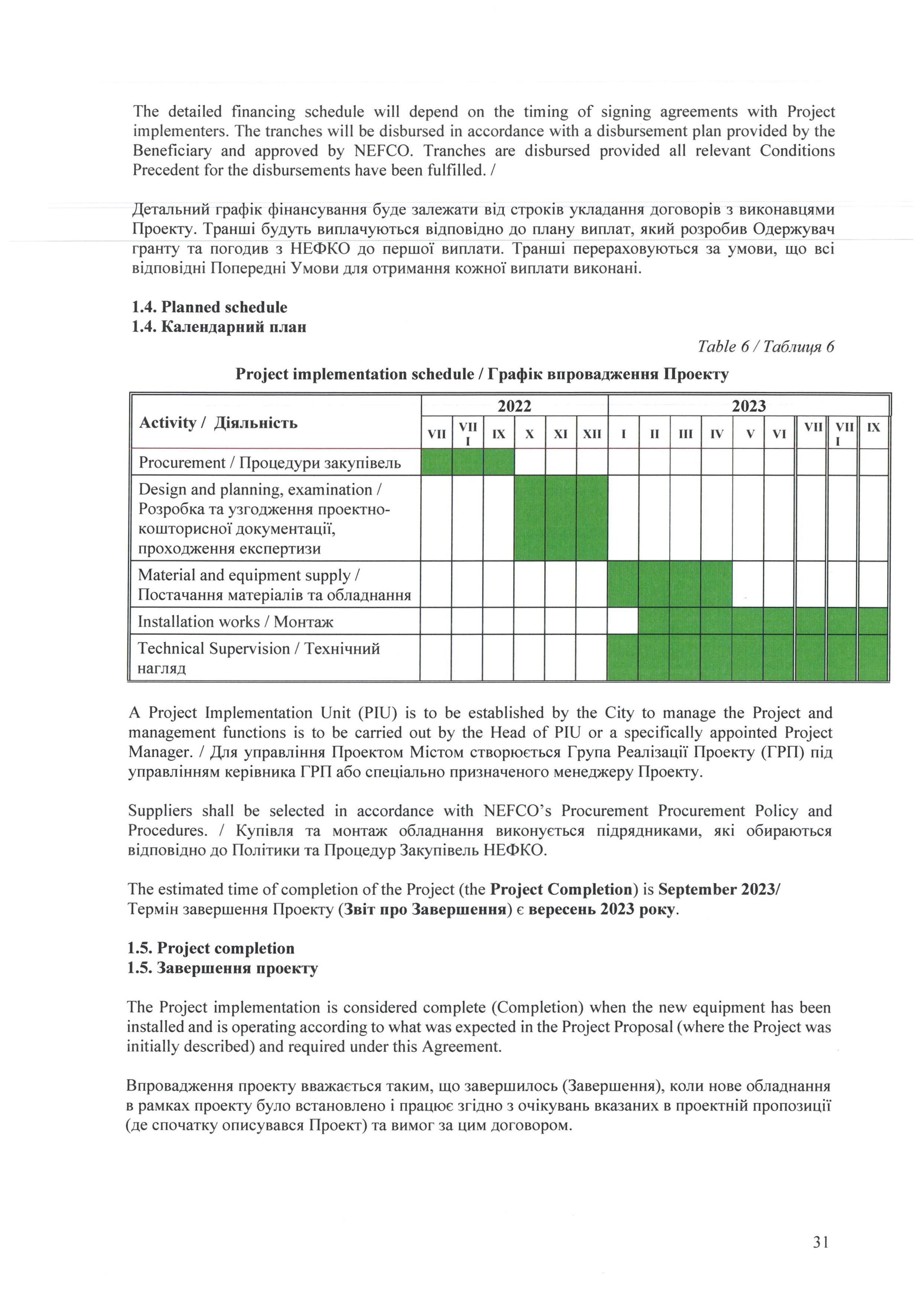 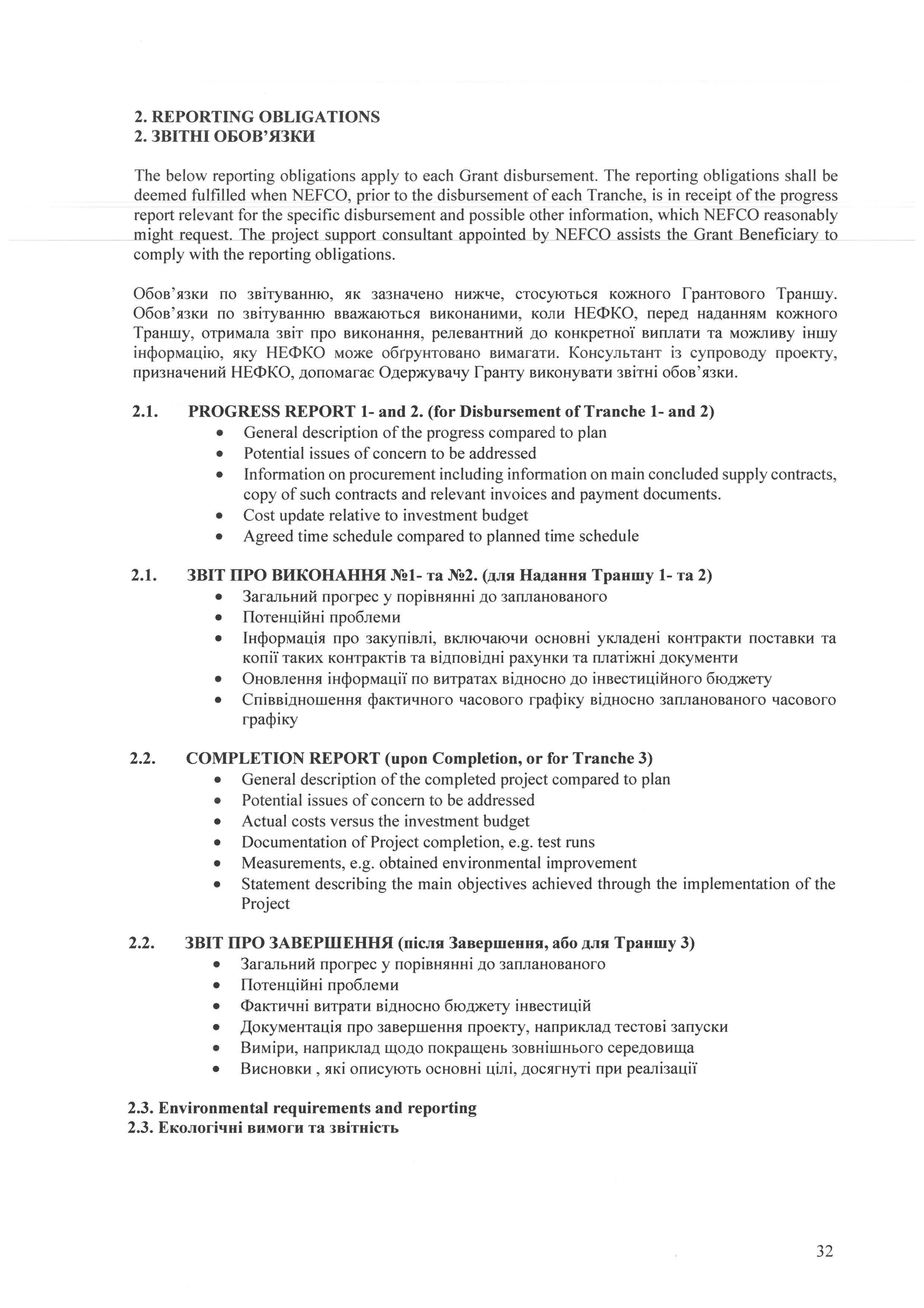 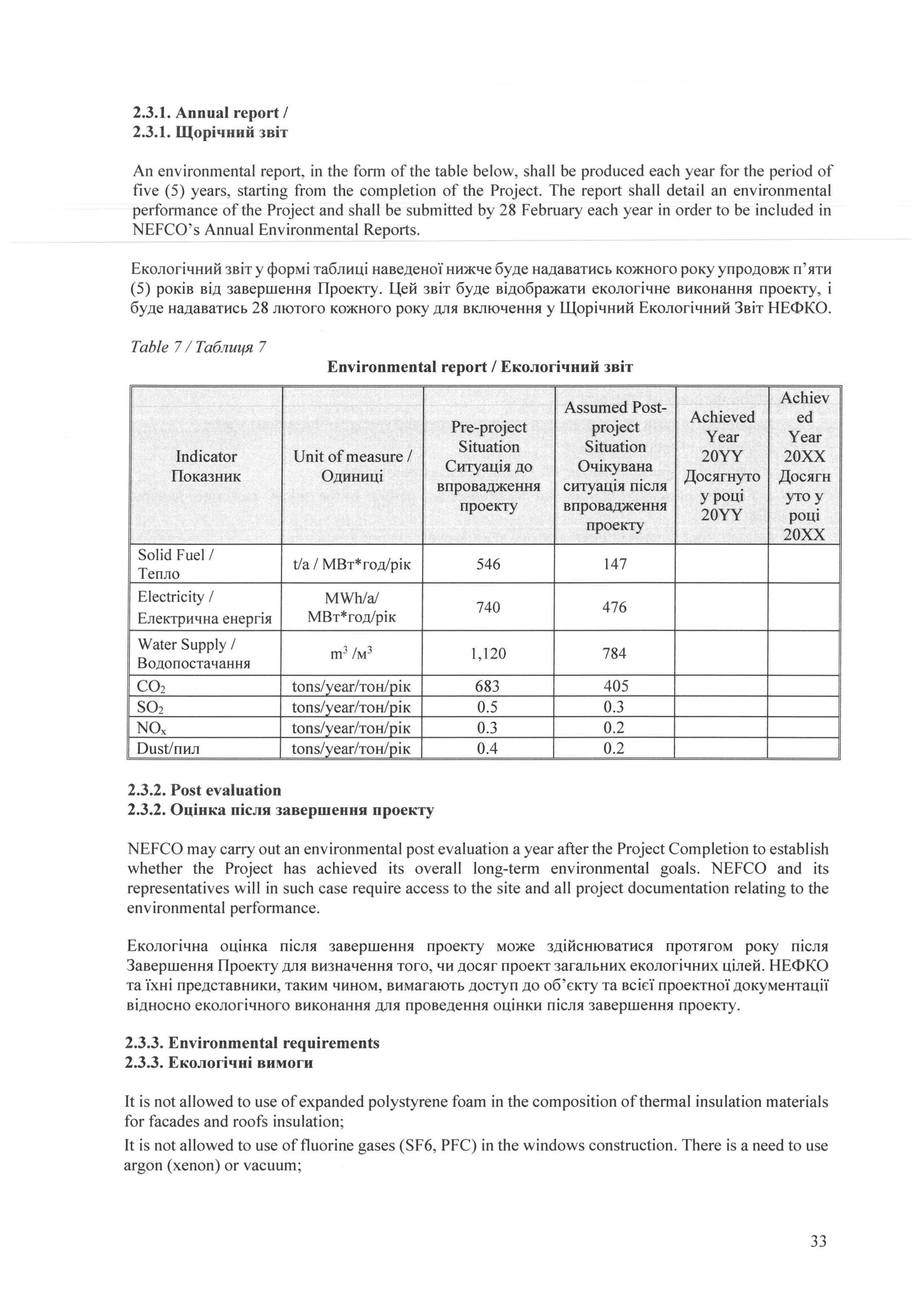 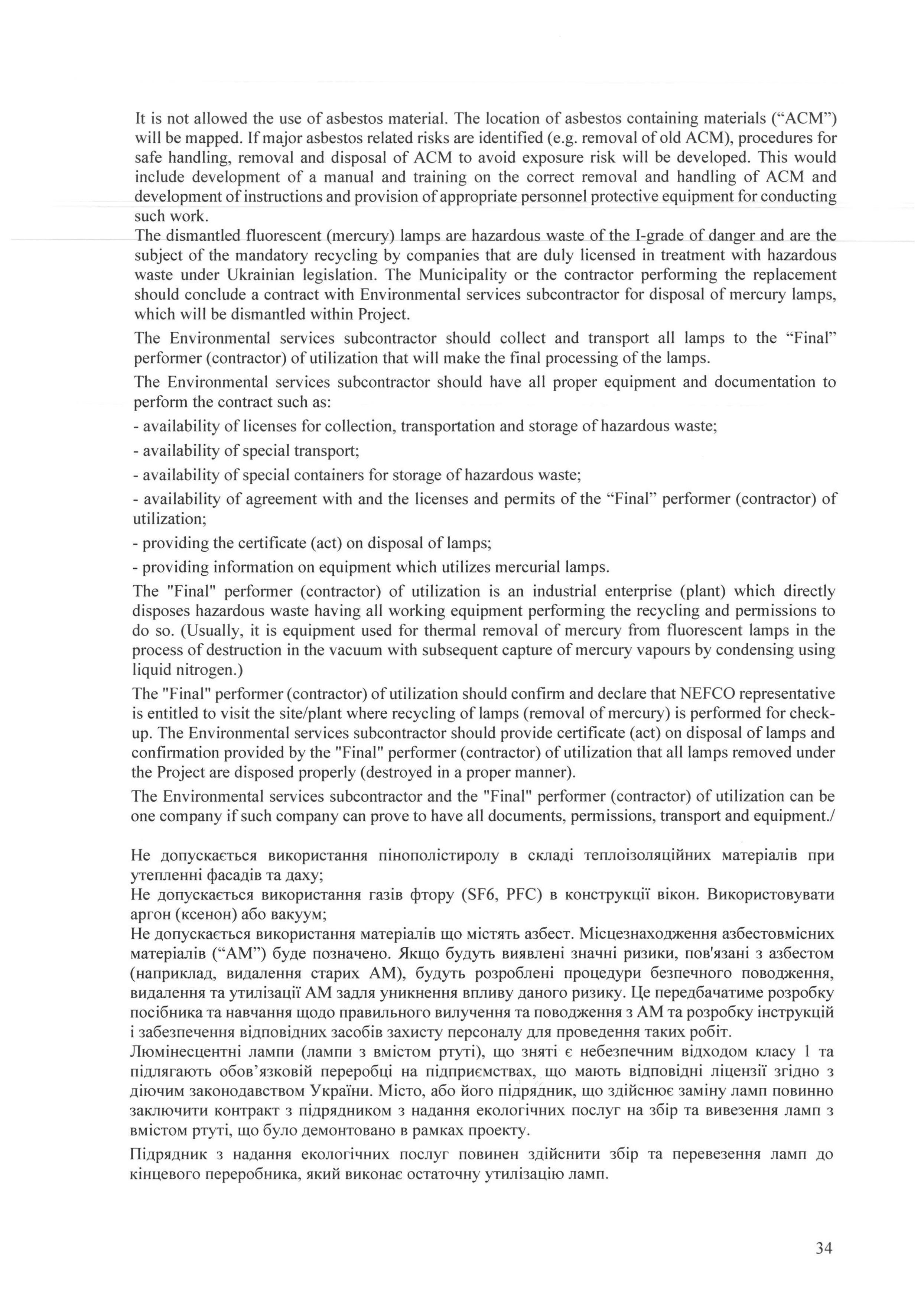 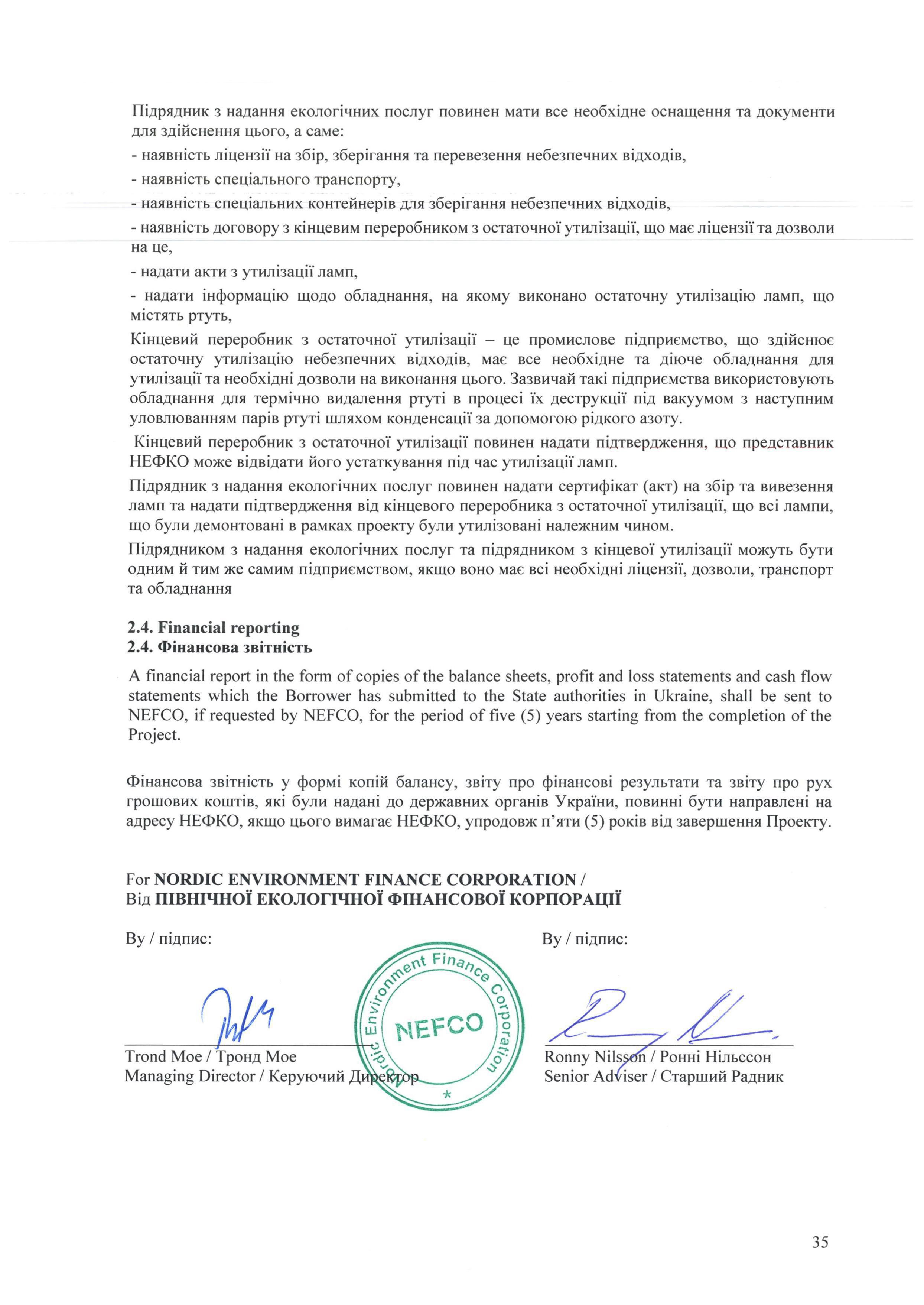 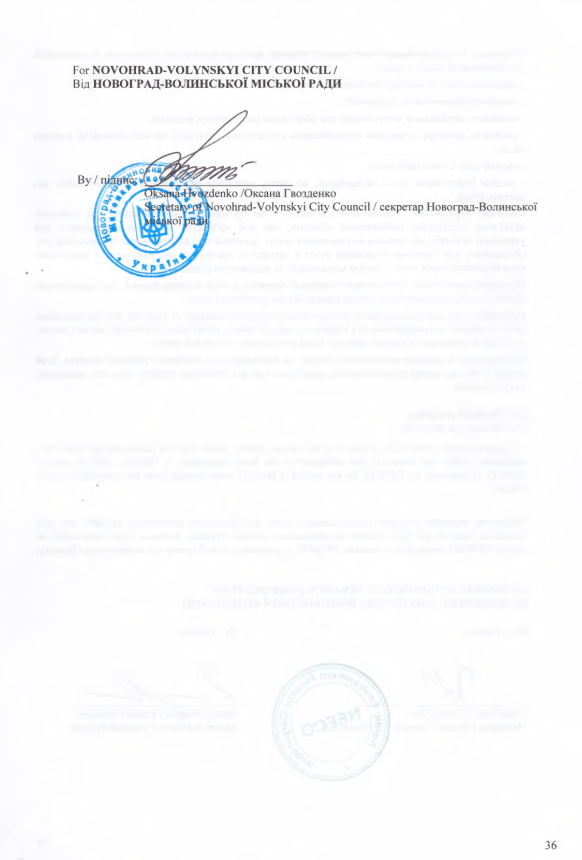 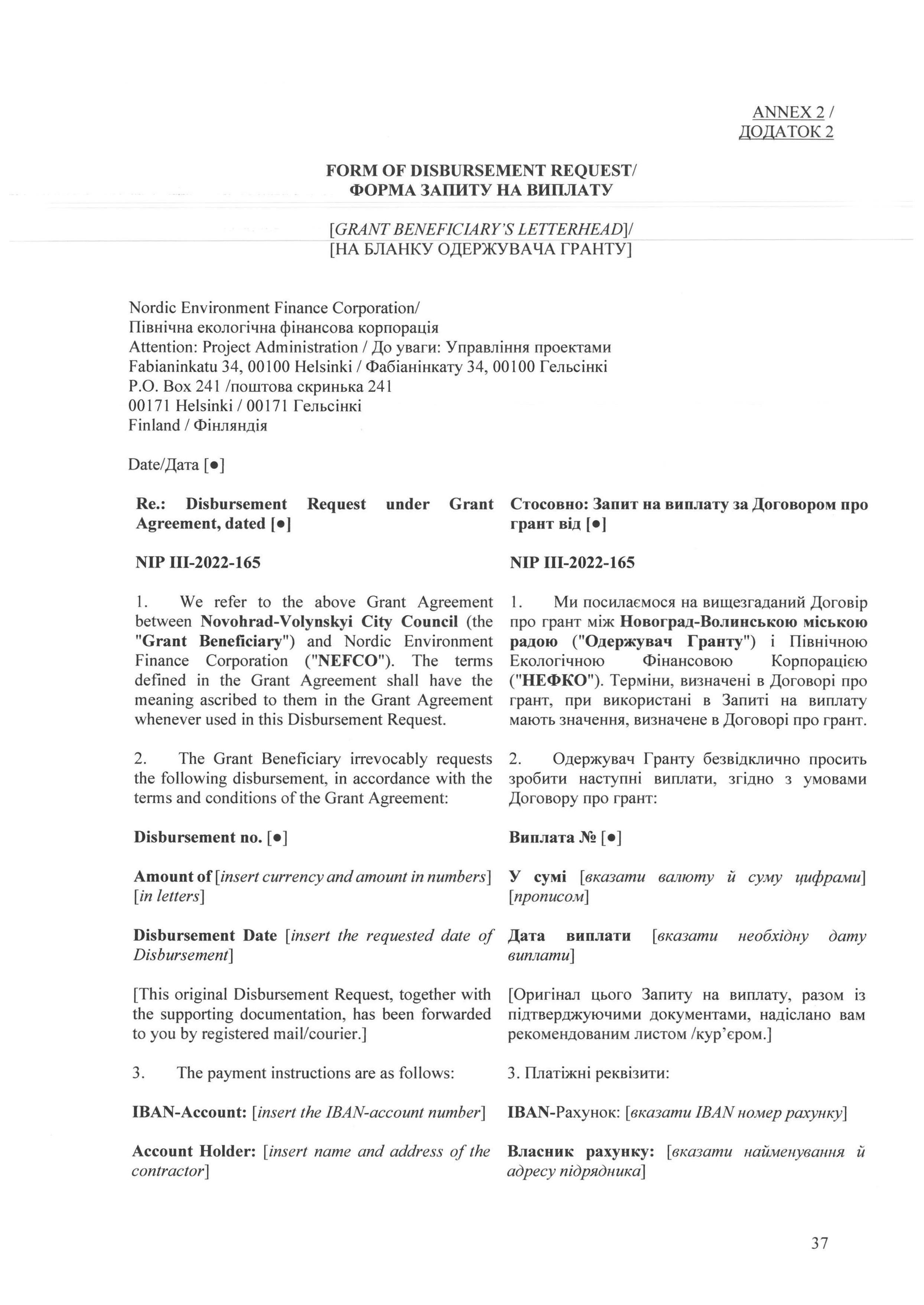 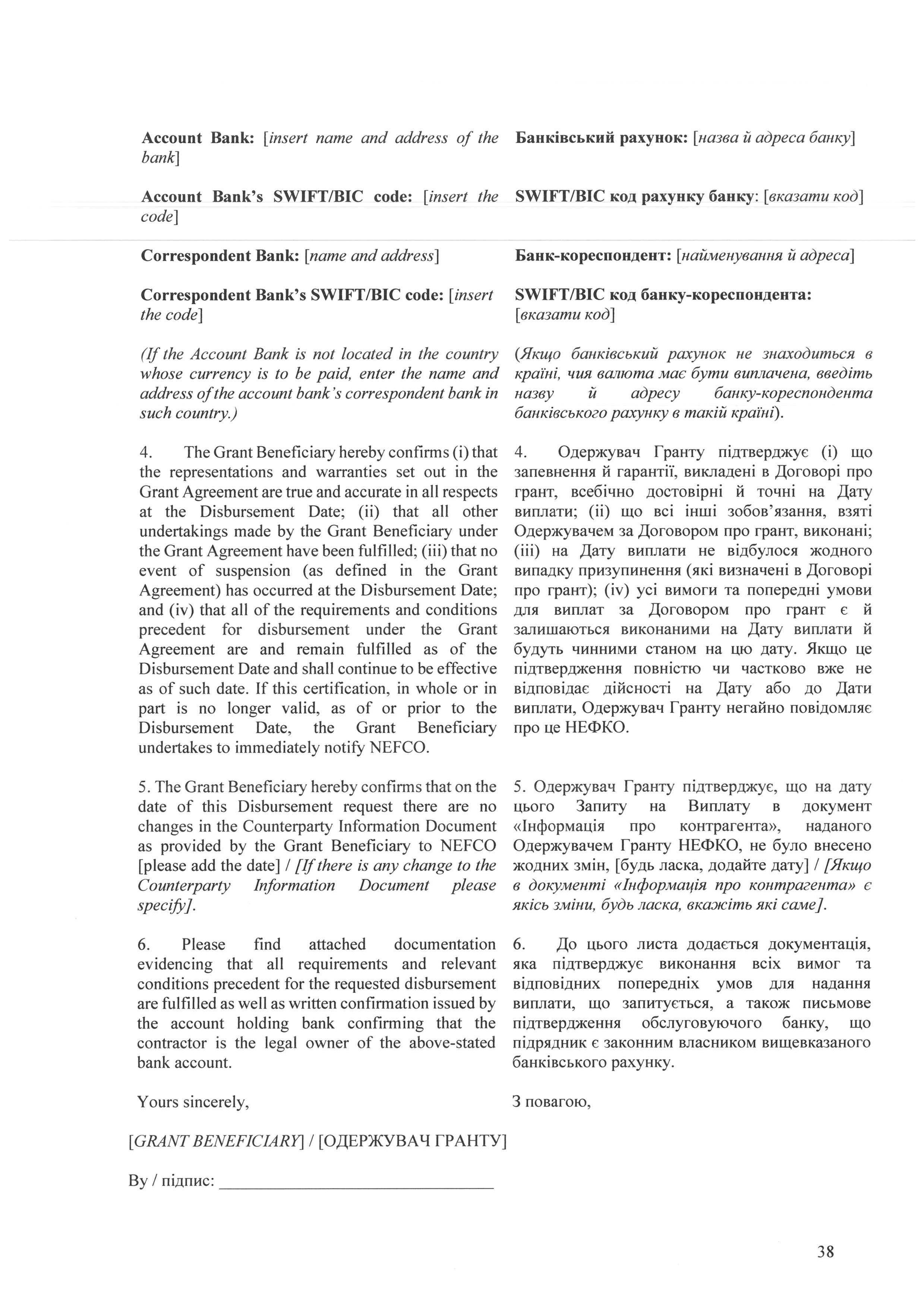 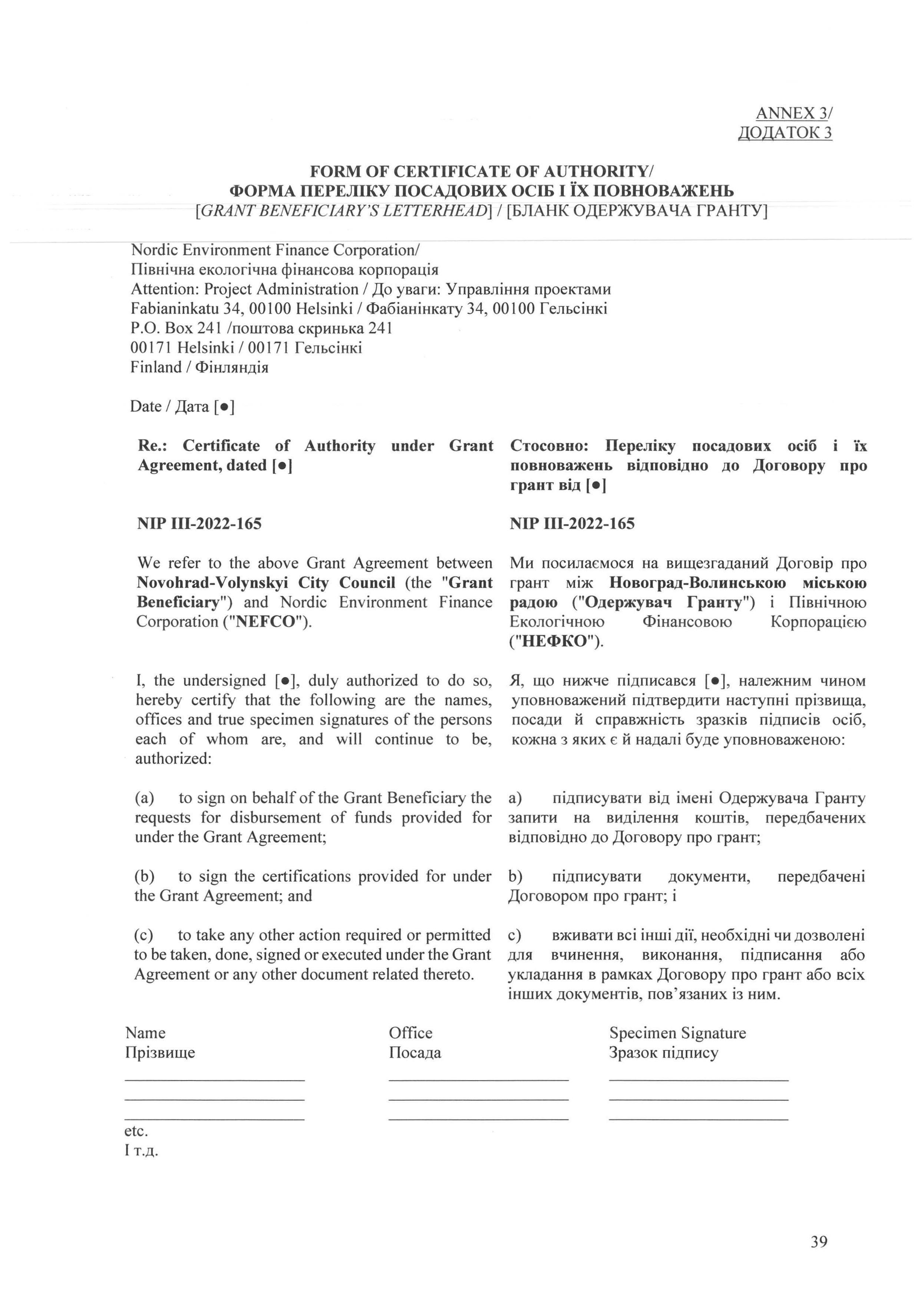 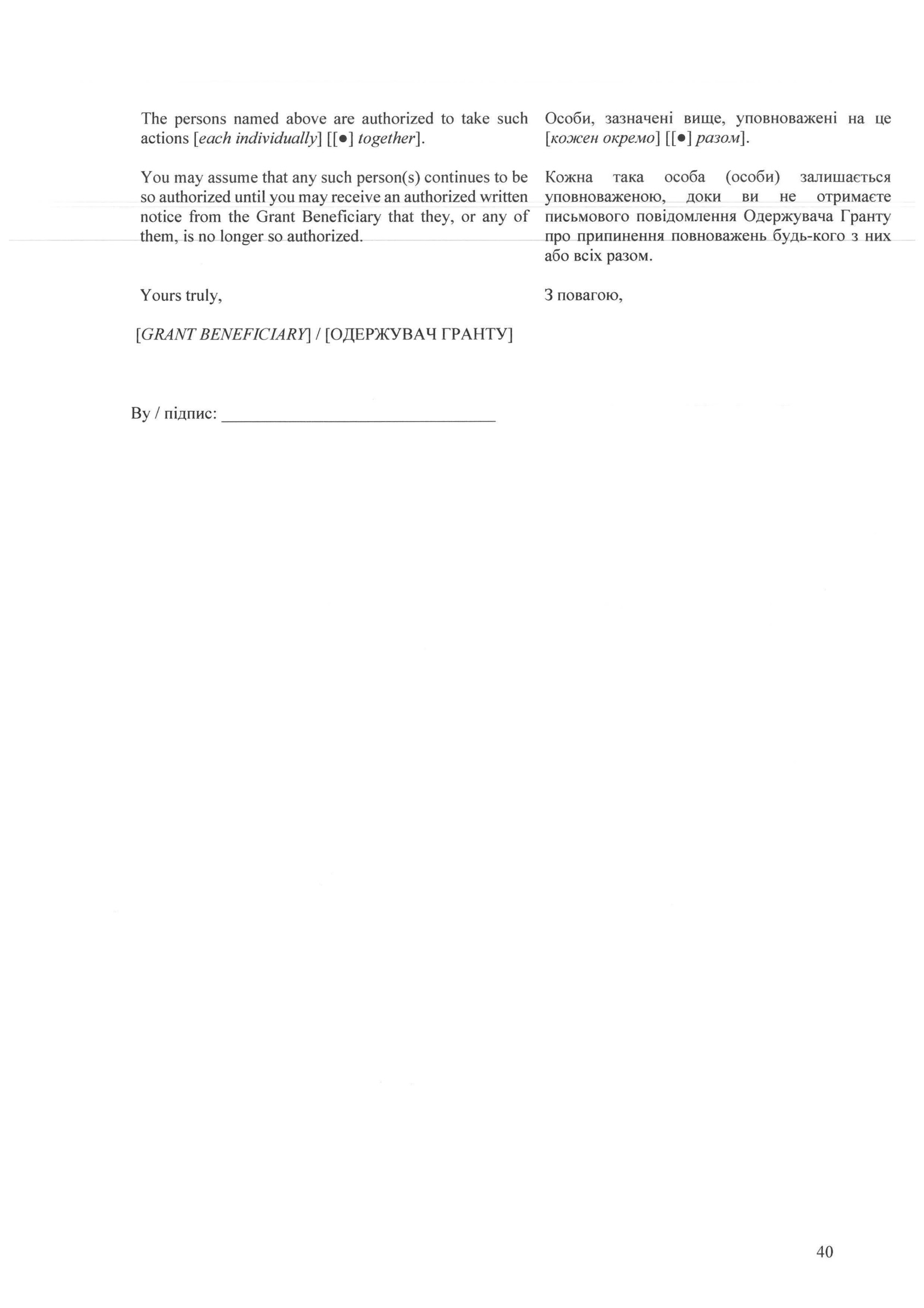 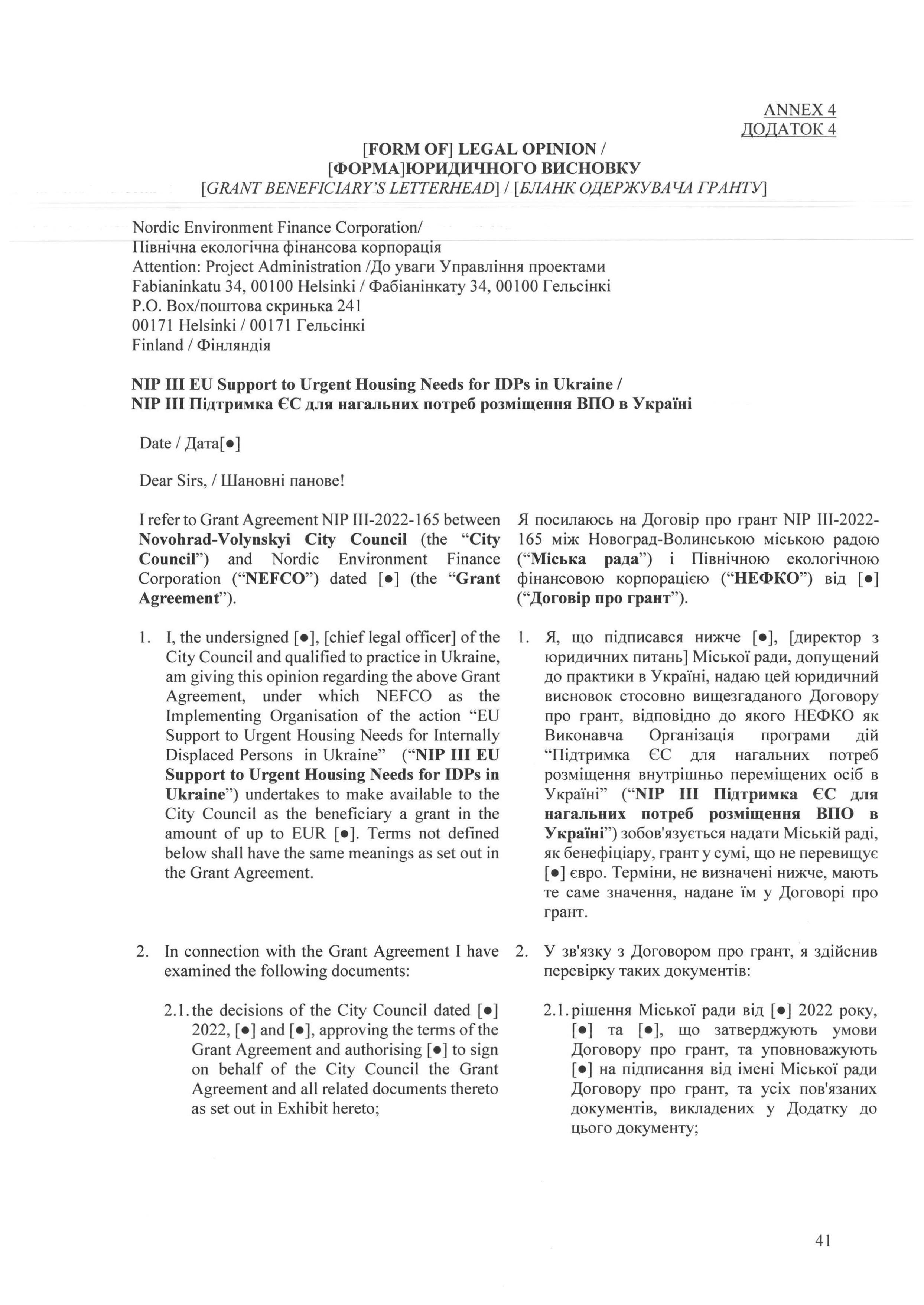 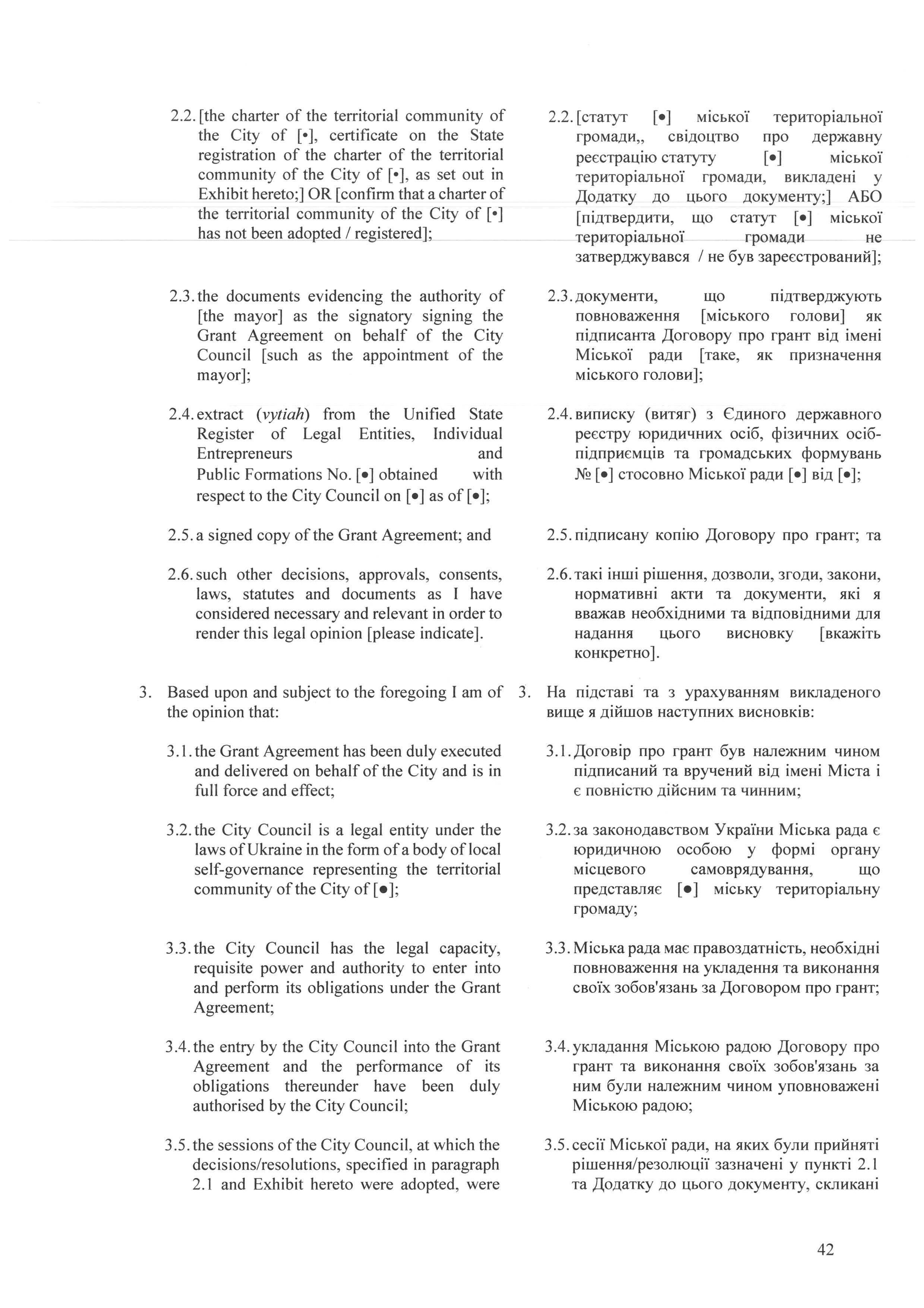 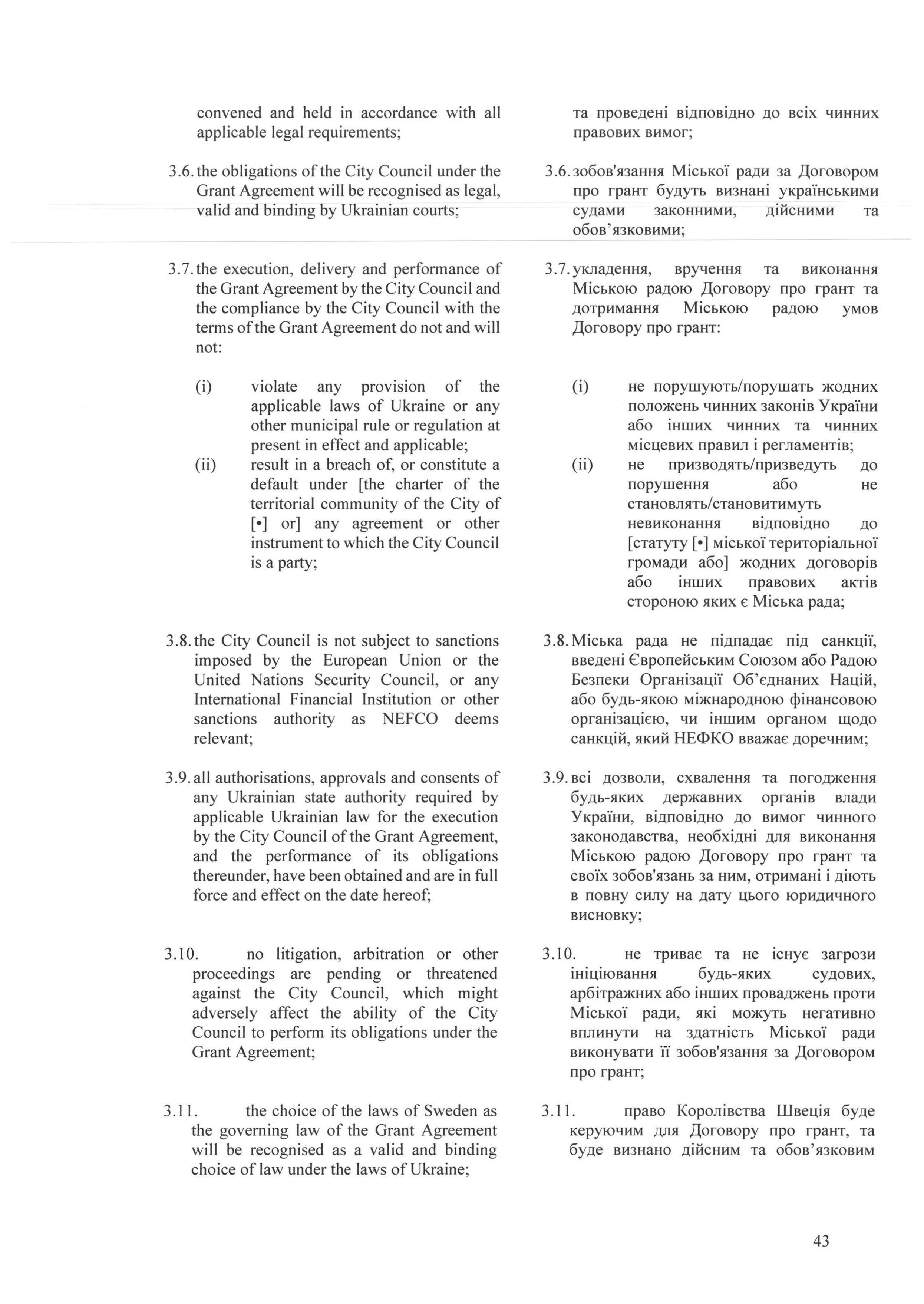 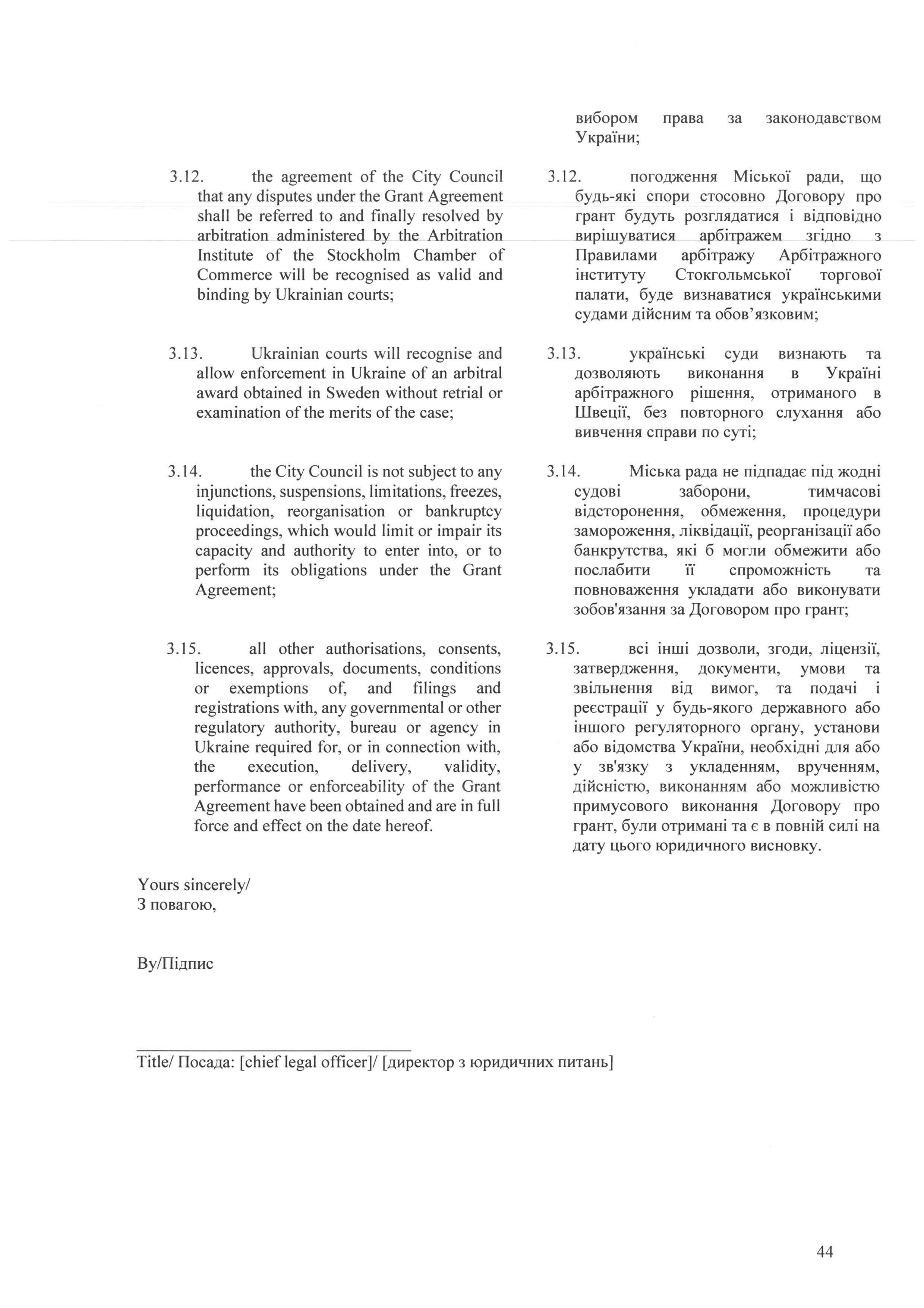 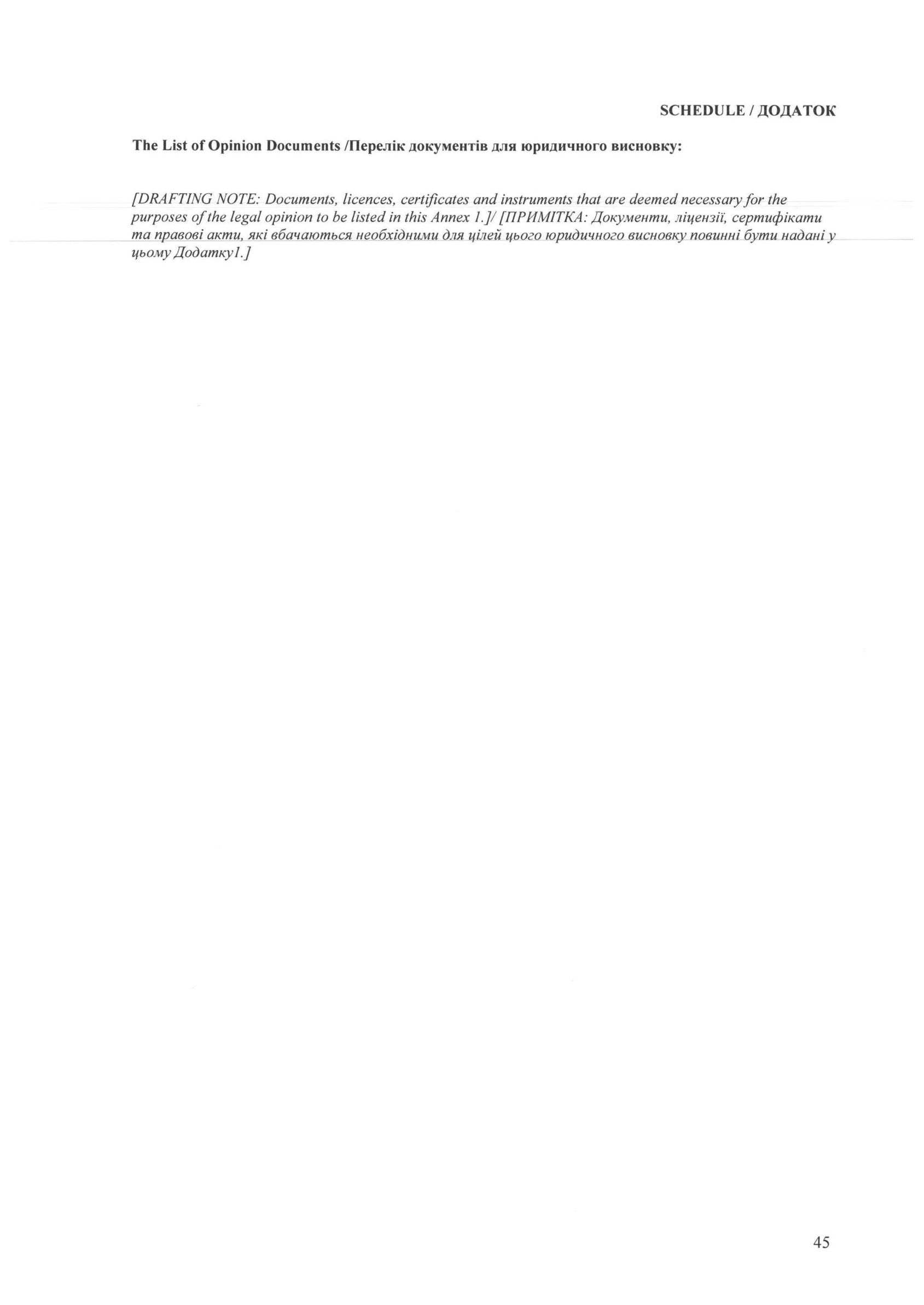 